ПУБЛИЧНЫЙ ОТЧЕТМБОУ«Нюрбинская начальная общеобразовательная школа № 3»г. НюрбаНюрбинского районаРС (Якутия)за 2019-2020 учебный годОбщая характеристика образовательного учрежденияНюрбинская начальная общеобразовательная школа № 3 основана в 2005 году.  31 марта 2016 года ОУ прошло государственную аккредитацию сроком до 14 мая 2027 г.   и получило бессрочную Лицензию на право ведения образовательной деятельности. В школе оборудовано 6 классных кабинетов, имеется приспособленная библиотека.	Исходя из государственной гарантии прав граждан на получение бесплатного начального общего образования и в соответствии с Законом РФ «Об образовании», приказами Министерства образования и науки РФ и РС (Я) «Об утверждении и введении в действие Федерального государственного образовательного стандарта», школа осуществляет образовательный процесс, соответствующий первой ступени образования. На основе Примерной основной образовательной программы начального общего образования. Исходя из этого, школа работает по проблеме: «Создание оптимального климата обучения детей с учетом индивидуальных особенностей младшего школьника, воспитания их средствами современного содержания образования». МБОУ «Нюрбинская НОШ №3» г. Нюрба учитывая изменения, происходящие в обществе, определяет следующую стратегическую цель развития:Школа работает по режиму: 1 – классы   по пятидневке, 2 – 4  классы– по шестидневке. Продолжительность уроков – 35, 45 минут. Режим работы школы в две смены и отсутствие свободных кабинетов не полностью обеспечивают занятость учащихся по интересам во второй половине дня.Адрес школы: 678450 Республика Саха (Якутия) Нюрбинский район, г. Нюрба ул.Ст. Васильева 83Директор школы: Петр Петрович Кузьмин.Заместитель директора по УВР: Гагарина Эльза ГригорьевнаЗаместитель директора по ВР: Спиридонова Октябрина КонстантиновнаЗавхоз: Чиряева Павла МихайловнаЭлектронная почта: nnosh3@mail.ru	Телефон: 8 (411)34 2 – 36 – 55 Сайт школы: nnosch3.ucoz.ruУчредитель: Администрация МР «Нюрбинский район». В 2015-2016 учебном году по распоряжению главы русские классы в количестве 99 обучающихся переданы в МБОУ «НСОШ №2». В связи с этим, численность обучающихся в школе на 1 сентября 2015 года составила 186 учащихся в 8 классах-комплектах. А в конце 2019-2020 учебного года составило всего 204 учащихся.Численность учащихсяЗаконом об Образовании, Уставом школы предусмотрена безусловная возможность равного доступа граждан к получению общего начального образования. В соответствии с Уставом в школу принимаются все желающие без конкурса и отбора. Но за последние годы наметилась тенденция увеличения численности обучающихся. Этому способствовали увеличения количества детей поступающих в первый класс. Анализ данных за 2 последних года показывает следующее:-  прибывают в нашу школу дети в основном из прикрепленного к школе микрорайона;- значительное число детей прибывают из сел района, других регионов республики и страны в целом; Наша школа ведет мониторинг учета детей, проживающих в микрорайоне школы по данным медика школы и детских садов города. Поступление выпускников в разные ОУ.Качество образования.В МБОУ «Нюрбинская НОШ №3» реализованы мероприятия и проекты в области модернизации структуры и содержания образования:  1. Модернизация учебных инновационных программ:- разработан новый вариант основной образовательной программы начальной школы с учётом вариативности и личностной направленности системы общего образования, в соответствии с новыми образовательными стандартами, социальным заказом общества;- в начальных классах работают по программам «Школа России»; УМК «Гармония»; - разрабатывается мониторинг индивидуальной успешности учащихся школы;2. Введение продуктивных технологий, основанных на компетентностном подходе:- продолжается работа по формированию базы данных и обобщению передового опыта в школе;- коллектив ознакомлен с новым Законом РФ «Об образовании»;- разработаны рабочие программы и программы ВУД в соответствии с ФГОС второго поколения;3. Модернизация программ дополнительного образования:- увеличилось количество учащихся, охваченных формами дополнительного образования;- систематически проводится диагностика уровня готовности к обучению в школе: уровень развития образного мышления, памяти, внимания, речи;- ежегодно проводилась работа по подготовке детей к обучению в школе; - систематически измеряется уровень адаптации первоклассников, отслеживаются результаты контрольных срезов по предметам, а также уровень воспитанности учащихся, уровень удовлетворенности родителей работой ОУ. 4. Образовательные достижения учащихся.Результаты образовательной деятельности учащихся школы прослеживаются по нескольким направлениям:- уровень обученности и качество знаний в целом по ОУ;- итоги школьных, кустовых, районных олимпиад и творческих конкурсов;- качество освоения выпускниками программ по итоговым контрольным работам.          Успеваемость учащихся нашей школы стабильная на протяжении 5 лет и составляет 99-100%.  Качество знаний повысился на 8 %.Качество образовательной деятельности школы за 5 лет.Анализ ВПР по русскому языкуАнализ ВПР по математикеАнализ ВПР по окружающему мируАнализ пробной ВПР по математикеДата: 5  марта 2020 г.Всего: 56 учащихся (из них с ОВЗ 5 учащихся)Написали: 47 учащихся (М.Дьулус, О.Тимур, М.Карина, Е.Наташа, А.Ванесса-н/б)ОшибкиАнализ пробной ВПР по окружающему мируДата: 06 марта 2020 г.Всего: 56 учащихся (из них с ОВЗ 5 учащихся)Написали: 44 учащихся (Иванова Оля, Окоемов Тимур, М.Дьулус, Слепцов Клим, М.Карина, Я.Ксения, Е.Наташа-н/б)ОшибкиАнализ пробной ВПР по русскому языкуДата: 04 марта 2020 г.Всего: 56 учащихся (из них с ОВЗ 5 учащихся)Написали: 48 учащихся (О.Тимур, М.Карина, Е.Наташа-н/б)ОшибкиПо плану ВШК 19 мая с 1-4 кл. была проведена административная диагностика.1 классы2 классы3 классы4 классыОдним из показателей качества результатов обучения является участие в предметных олимпиадах различных уровней. Результаты участия в предметных олимпиадахРезультаты участия в предметных олимпиадах среди 3-х классов.Результаты республиканской олимпиады по английскому языку "ENJOY ENGLISH"Вывод: в этом учебном году в связи с COVID-19 районный этап среди 4-х классов по русскому языку и математике, региональная олимпиада «Тиинчээн» не состоялись.Формирование навыков исследовательской деятельности является важной составляющей частью работы с одарёнными детьми. Приняло во внутришкольной НПК «Первый шаг» всего 27 учащихся. Это средний показатель участия.   Учащиеся, занявшие призовые места на школьной научно-практической конференции «Первый шаг», были направлены для участия в районную научно-практическую конференцию. В этом году имеем хорошие результаты в НПКВывод: в связи с COVID-19 районные НПК «Юный исследователь» и Открой в себе ученого» не состоялись.Методическая работаТема: «Образование-драйвер перемен жизни».Цель: повышение социального статуса учителя, престижности профессии и общего уровня преподавания в начальной школе.Задачи:Способствовать обеспечению внедрения современных образовательных технологий как значимого компонента содержания образования;Создавать условия для повышения уровня квалификации педагога;Обеспечить методическое сопровождение функционирующих программ и проектов.Характеристика потенциала педагогических кадров:2.Анализ МО по направлениям деятельности в соответствии с единой методической темой.Работа МО учителей начальных классов ведётся по утверждённому плану работы и направлена на повышение социального статуса учителя, престижности профессии и общего уровня преподавания в начальной школе. В течение 2019 - 2020 учебного года было проведено 5 заседаний методического объединения учителей начальных классов. Учителя принимали активное участие в теоретической и практической части каждого заседания.  Работа МО строилась в соответствии с планом работы. На заседаниях рассматривались предложения по важным проблемам и методикам обучения для повышения эффективности и качества образовательного процесса, рекомендации завуча, опытных учителей по совершенствованию методики преподавания учебных дисциплин. Велась постоянная работа по изучению материалов ФГОС начального общего образования. Актуальным вопросом для нашего образовательного учреждения, работающего в рамках реализации ФГОС, является формирование читательской компетенции младших школьников, внедрение в учебный процесс передового опыта педагогов и освоение ими новых педагогических технологий по данной теме. На заседаниях МО начальных классов в первом полугодии особое внимание было уделено изучению новых педагогических технологий по продуктивности техники чтения, использование которых способствует повышению качества образования, а также развитию познавательной активности обучающихся.В течение учебного года было организовано взаимопосещение уроков учителями своих коллег с целью повышения уровня методической подготовки учителя. Взаимопосещение - это важный момент для каждого учителя, когда он от своего коллеги может почерпнуть важные знания или что-то показать сам, либо поделиться опытом с юными педагогами. Также согласно по графику открытых уроков каждый учитель в течение года провели открытые уроки:Все уроки отличались хорошим уровнем педагогического мастерства, творческой активностью детей. Положительный результат при проведении уроков дает применение учителями на уроках и во внеурочное время новых технологий: игровые, технологии проблемного обучения, проекты, ИКТ, использование материалов Интернета. 3.Повышение квалификации: курсовая подготовка3.1. Повышение квалификации: семинары и вебинары (дистанционное и очное)3.3. Создание сайтов. Обмен лучшим педагогическим опытом на личных учительских сайтах в сети педагогических работников. Авторские разработки.4.Повышение профессионального мастерства5.Результаты работы по обобщению передового педагогического опыта6.Работа с одаренными и мотивированными детьмиРабота с одаренными детьми является одним из приоритетных направлений школы. В школе складывается система работы с одаренными детьми, состоящая как из урочной, так и из внеклассной деятельности. Одним из показателей качества результатов обучения является участие в предметных олимпиадах различных уровней. Результаты участия в предметных олимпиадахФормирование навыков исследовательской деятельности является важной составляющей частью работы с одарёнными детьми.7.Участие педагогов в инновационной и экспериментальной деятельности-Образовательный проект «Дневник индивидуального развития обучающегося начальной школы» - авторы Гагарина Э.Г., Спиридонова О.К., Афанасьева Т.В.8. Выводы и предложения по улучшению научно-методической работы:Проанализировав работу методического объединения, следует отметить, что учителя работают над созданием системы обучения, обеспечивающей потребность каждого ученика в соответствии с его склонностями, интересами и возможностями. Целенаправленно ведется работа по освоению учителями современных методик и технологий обучения. Большое внимание уделяется формированию навыков творческой научно-исследовательской деятельности учащихся; внедрению и освоению учащимися информационно – компьютерных технологий; формированию универсальных учебных действий у учащихся.Таким образом, в 2019-2020 учебном году учителя достойно участвовали в районных, республиканских, всероссийских конкурсах, провели открытые уроки. А также проводились ежегодные предметные недели. Учителя провели открытые уроки, было много взаимопосещений.Наши учителя участвовали в профессиональном  конкурсе  мастерства:Иванова Наталья Владимировна – приняла участие в районном конкурсе пед.мастерства «Учитель годо 2020»;Иванов Геннадий Игнатьевич – принял участие  в республиканском конкурсе пед.мастерства «Учитель-профессия мужская» и награжден благодарственным письмом от Министерства Образования и науки РС(Я);Иванова Наталья Владимировна и Апросимова Туйара Сергеевна стали победителями первого районного метотурнира им. Филипповой К.И.Егорова Ульяна Геннадьевна, Десенко Ирина Николаевна, Петрова Татьяна Александровна, Иванова Варвара Александровна приняли участие во 2 методическом  турнире учительских команд учреждений Нюрбинского района и стали победителями в номинации «Лучший образовательный проект»;Гагарина Эльза Григорьевна, Винокурова Изамира Александровна и Охлопкова Евгения Геннадиевна приняли участие во Всероссийском командном конкурсе профессионального мастерства «Учитель будущего».На основе анализа МО в 2020-2021 учебном году рекомендуем следующие задачи:Продолжить участие учителей школы в районных, региональных, республиканских педагогических чтениях;Оказывать систематическую методическую помощь Десенко И.Н., Фёдоровой С.Н в повышении качества учебно-воспитательного процесса;Руководителю МО продолжить систематическое посещение уроков;Организовать работу с одаренными детьми, направленную на выявление и и развитие их способностей и талантов.Воспитательная работа за 2019-2020 учебный годВоспитывает все: люди, вещи, явления, но, прежде всего и дольше всего –люди. Из них на первом месте – родители и педагоги. (А.С.Макаренко)Итогом плодотворной работы коллектива школа вошла в «100 лучших школ России» по итогам 2019 года и стали обладателями «Золотой медали конкурса», а наш директор Кузьмин П.П. получил Свидетельство и нагрудной знак «Лучший директор – 2019г».           В течении 2019-2020 учебного года школа работала по реализации поставленных целей и задач в начале учебного года и воплощала в жизнь программу развития «Сайдыы уктэлэ».              Целью воспитательной работы школы в 2019 - 2020 учебном году являлось:Совершенствование воспитательной деятельности, способствующей развитию нравственной, физически здоровой личности, способной к творчеству и самоопределению. Данная цель охватывает весь педагогический процесс, интегрируя учебные занятия и внеурочную жизнь школьников, разнообразные виды внеурочной деятельности, традиции через выполнение следующих задач:•	Совершенствование системы воспитательной работы в классных коллективах;•	Приобщение школьников к ведущим духовным ценностям своего народа, к его национальной культуре, языку, традициям и обычаям;•	Продолжить работу, направленную на сохранение и укрепление здоровья обучающихся, привитие им навыков здорового образа жизни, на профилактику правонарушений, преступлений несовершеннолетними;•	Создать условия для выстраивания системы воспитания в школе на основе гуманизации и личностно-ориентированного подхода в обучении и воспитании школьников.•	Продолжить работу по поддержке социальной инициативы, творчества, самостоятельности у школьников через развитие детских общественных движений и органов ученического самоуправления.•	Развитие коммуникативных умений педагогов, работать в системе «учитель – ученик - родитель».•	Координация деятельности и взаимодействие всех звеньев воспитательной системы: базового и дополнительного образования; школы и социума; школы и семьи;основные направления воспитательной деятельности:Учебно-познавательное - «Я и Мир знаний», Профессионально-ориентационное - «Я – Человек»,Патриотическое - «Я и Отечество»,Взаимодействие с общественностью и семьей - «Я и Семья»Экологическое, трудовое - «Я - Природа и Труд», Профилактическое, физкультурно-оздоровительное - «Я и Здоровье» Культурно-просветительское - «Я и Культура»под эгидой  ЕДД «Дьулуур», РДШ  -  Детская организация «Кустук - Радуга»,Ключевыми понятиями являются: «Индивидуальность», «Самостоятельность», «Доброта», «Творчество», «Активность», «Коллектив»Формы работы: Беседы, встречи, экскурсии, олимпиады, КТД, часы общения, лектории….Образ выпускника начальной школы:1.Социальная компетенция - Восприятие и понимание учащимися таких ценностей, как «семья», «школа», «учитель», «родина», «природа», «дружба со сверстниками», «уважение к старшим». Потребность выполнять правила для учащихся, умение различать хорошие и плохие поступки людей, правильно оценивать свои действия и поведение одноклассников, соблюдать порядок и дисциплину в школе и общественных местах. Соблюдение режима дня и правил личной гигиены. Стремление стать сильным, быстрым, ловким и закаленным, желание попробовать свои силы в занятиях физической культурой и спортом.2.Общекультурная компетенция - Наблюдательность, активность и прилежание в учебном труде, устойчивый интерес к познанию. Сформированность основных черт индивидуального стиля учебной деятельности, готовности к обучению в основной школе. Эстетическая восприимчивость предметов и явлений в окружающей природной и социальной среде, наличие личностного (собственного, индивидуального) эмоционально окрашенного отношения к произведениям искусства.3.Коммуникативная компетенция - Овладение простейшими коммуникативными умениями и навыками: умение говорить и слушать; способность сопереживать, сочувствовать, проявлять внимание к другим людям, животным, природе.Продолжили работу следующие проекты:внутриклассные проекты:- «Киһи айылҕа оҕото»  в 1 «б» классе (классный руководитель Винокурова И.А.) и 3 «а» классе ( Охлопкова Е.Г.) ;- «Тереебут тылым – мин баайым» в 4 «в» классе , классный руководитель Егорова У.Г., этот проект в этом году завершается, т.к. выпускной класс начальной школы;- «Аа5ыы алыптаах эйгэтэ»  - в современном мире мало читают, не исключение и наши дети, поэтому с целью заинтересовать и вовлечь в этот  удивительный мир чтения своих подопечных взялись классный руководитель 2 «б» класса Петрова Т.А.  и педагог-библиотекарь  Алексеева А.Н.;        школьные проекты:- «Портфолио выходного дня» (1-4 кл.) – на собрании председателей родкома была сделана корректировка.  С этого года в этом проекте принимают участие только 1-2 классы. В конце 1 полугодия прошли классные смотры-фестивали, где ученики с родителями приняли участие в защите портфолио, выведены победители из классов и они были отмечены грамотами школы.- «Мин сахабын» (2017-2021) – по этому проекту работает вся школа: это изучение родного края, оформлены выставки, участие в викторинах, проведены тематические часы общения, мероприятия гражданско-патриотического направления, встречи, экскурсии в музей «Дружбы им. К.Д.Уткина». Оформлен стенд «Государственные деятели, уроженцы Нюрбинского района», приняли участие в мероприятиях, посвященных 120-летию А.Г. Габышева, проведены онлайн-классные часы, посвященные 110-летию Н.Н. Чусовскому, герою Великой Отечественной войны.  В связи с 75-летием Победы были собраны материалы про наших прабабушек и прадедушек, про тех, которые воевали или работали в тылу. Приняли участие в акциях: «Дорога Памяти», «Окна Победы», «Мы, наследники Победы!», «Бессмертный полк» и т.д.межшкольный проект- «Ученик года» (для учащихся 4-х классов) – этот проект изначально был предназначен для учащихся 4-х классов города Нюрба, но в связи с ситуацией в стране, с дистанционным образованием не был проведен. Зато прошел конкурс «Ученик года ННОШ №3», на приз Осипова Степана Викторовича, выпускника школы, ныне мецената. Победитель был выявлен комиссией по итогам смотра достижений учащихся по 5 направлениям (образовательный рейтинг, участие в олимпиадах, НПК, конкурсах, выставках и мероприятиях, участие в спортивных мероприятиях, где учитывались личные и командные достижения). Победителем и обладателем именного приза Осипова С.В. стала Петрова Алеся, ученица 3 «а» класса.- «Тропинки интересного мира» межшкольный проект сетевого взаимодействия школ (ННОШ №3, Чаппанда): ежегодно, вот уже 4-й год подряд наша школа совместно с Чаппандинской школой реализует этот практико-ориентированный проект, где учащиеся и родители 3-4-х классов знакомятся и принимают участие в национальной традиционной рыбалке «Мунха». - «STEAM» с НТЛ (3-4 классы) по этому проекту на базе лицея учителя НТЛ проводили для наших учащихся ВУДы: «Гончарное дело», «Умелые руки», «Кладовая математики». На следующий учебный год также продолжиться наше сотрудничество с Нюрбинским лицеем.- в ходе учебного года внесли новый проект и получили поддержку со стороны Управления образования и провели I городской конкурс «КidsSkills». На следующий учебный год планируем провести районный конкурс.Школа является районной экспериментальной площадкой по реализации следующих проектов: - «Дневник индивидуального развития обучающихся начальной школы» (2016- 2020): в этом году завершился проект. Учащиеся, окончившие 4-й класс переходят с этими дневниками в 5-й класс. Этот документ, мы полагаем, станет хорошим помощником для классного руководителя и учителям предметникам по преемственности, так как прослеживается развитие учащегося с 1 по 4 класс. В эксперименте принимали учащиеся следующих классных руководителей: Ивановой Н.В., Семёновой Е.М., Егоровой У.Г.- «Сто книг» (с 2017г.) – проект по трехъязычию, которым руководят Алексеева А.Н., педагог-библиотекарь и Игнатьева В.С., учитель английского языка. В этом направлении сделаны следующие шаги: в коридоре вывесили крылатые выражения на 3-х языках; приобрели дополнительно книги на английском языке; велись ВУДы - «Ийэ тыла», «Занимательный английский», «Языковое портфолио», викторины познавательного характера…республиканский проект:- проект «Музыка для всех» (2014-2022): школа по мере своих возможностей принимала участие по реализации этого проекта, так как у нас музыку вела учительница по совместительству, а наш педагог находилась в отпуске по уходу за ребёнком. Отдельный отчёт по проекту отправлен. - проект «Рисуем все» (Мандар ойууһуттарбыт) (2017-2022): школа активно принимала участие по реализации этого проекта. Почти все учащиеся принимают участие на школьных конкурсах, кроме этого имеем победителей и призеров разного уровня.       Всероссийский проект:- проект «Шахматы в школе».  В этом году, в отличии от прошлых лет школа стала инициатором проведения районного турнира по шахматам. Учащиеся показали не плохие результаты: есть и победители и призеры районного турнира. Учитель физической культуры, Иванов Г.И. поделился с опытом работы по ведению ВУД «Шахматы» в начальных классах на II форуме мужчин-педагогов в рамках Дней МОиН РС(Я) в Нюрбинском районе, посвященном 125-летию первого наркома Просвещения, видного государственного и общественного деятеля С.Н.Донского-II «Образование: традиции в современность». А также принял участие в республиканском конкурсе «Учитель - профессия мужская», где провел мастер-класс о том, как заинтересовать и вовлечь в игру шахматы младших школьников и был отмечен Благодарственным письмом МОиН РС(Я).  В воспитании нет мелочей, поэтому в воспитательную работу привлекается весь коллектив школы: 10 классных коллективов (204 учащихся) – 10 классных руководителей;Социальный педагогПсихологПедагог библиотекарьПедагог дополнительного образованияУчителя предметники Родительские комитетыШкольный инструктор по гигиенеАдминистрация и техперсоналСоциальная характеристика контингента учащихсяСтатистические данные на 10 класс комплектов: 1кл. -3;  2 кл. - 2;   3 кл - 2;   4 кл. – 3- 9 обучающихся имеют заключение ТПМПК;- на различного вида учетах (ВШУ, ПДН, КДНиЗП) к концу учебного года не стоит ни одного учащегося.Работа с классными руководителями:Воспитательная работа в школе была насыщенна разнообразными мероприятиями, которые были направлены на развитие духовного здоровья школьников, здоровья физического, интеллектуальных способностей, чувства патриотизма, коллективизма. Большое внимание уделяется развитию чувства ответственности за порученное дело. Во всех планах работы на год отражается индивидуальная работа с учащимися, родителями, спланированы заседания родительского комитета, темы классных часов и родительских собраний.В течение всего года классные руководители регулярно проводили в классах классные часы в соответствии со своим планом воспитательной работы, а также единые классные часы, посвященные знаменательным датам, событиям, общешкольным мероприятиям (единый урок здоровья; единый классный час «День пожилого человека», «День учителя», «Золотая Осень», «Новогодние утренники», «8 марта» «23 февраля», «Мы помним! День неизвестного солдата!», «Мы помним! День окончания II мировой войны!», «Мы Едины» (День мира и согласия), «На вечно в памяти!» (9 мая)», «Прощай школа!»), которые фиксируются в журнале «Час общения».  Конкурсы рисунков «Мой родной край!», «Моя семья», «ПДД», «Моя будущая профессия», смотр «Достижения учащегося», «Портфолио выходного дня»... Выставки поделок: «Декоративное творчество», «Технического творчества»… Участие класса во всех общешкольных мероприятиях помогают классному руководителю заполнить досуг школьника интересными и познавательными, веселыми и развлекательными мероприятиями. Воспитательная работа строилась по системе коллективно-творческих дел.В начале учебного года приняли решение провести еженедельный конкурс среди классов по сменам на выявление «Лучшего класса» с вручением переходящего кубка. По итогам участия и достижений определялся «Лучший класс». В конце учебного года «Лучшим классом» стали: в 1 смене – 1 «б» класс, классный руководитель Винокурова И.А., во 2 смене – 3 «а» класс, классный руководитель Охлопкова Е.Г. Анализ деятельности классных руководителей за текущий учебный год показывает, что их профессиональное мастерство имеет хороший уровень. Практически все педагоги имеют многолетний опыт работы в роли классного руководителя, кроме Федоровой С.Н., классного руководителя 1 «в» класса, так как этот год стал первым в её трудовой деятельности. Она активно взялась за работу с детьми и их родителями, уделяя внимание на сплочение коллектива. Трудности: с переходом на дистанционное образование вся воспитательная работа тоже велась дистанционно, но все классные коллективы принимали активное участие во всех проводимых делах школы, а также принимали участие в проводимых мероприятиях района, республики и даже на всероссийских, международных конкурсах. Внеурочная деятельность и дополнительное образование.  Внеурочная деятельность организуется по направлениям развития личности: спортивно­оздоровительное, духовно­нравственное, социальное, общеинтеллектуальное, общекультурное. Обучающиеся в школе 100% охвачены ВУД (кружках, секциях), которые работают согласно плану и расписанию занятий.  В следующем, т.е. в 2020-2021 учебном году   МБОУ «Нюрбинская начальная общеобразовательная школа №3» реализует ВУД по проекту «STREAM-образование», где внеурочная деятельность организуется по направлениям развития личности (спортивно­оздоровительное, духовно­нравственное, социальное, общеинтеллектуальное, общекультурное), которые гармонично сливаются по проекту по этим видам: S – science, T – technology, Reading+WRiting Engineering, A – art, M – mathematics, или: естественные науки, технология, чтение+письмо, инжиниринг, искусство, творчество, математика. В данном случае усиливается понятием Research (исследование), поскольку при реализации проекта понадобятся не только предметные знания и универсальные навыки чтения и письма, а и навыки поиска информации, и мини-исследования, которое, возможно, перерастет в нечто более глобальное при интересе учеников). Нововведением будут ВУД «Юный модельер», «Детский оркестр» и продолжением более современного: «Ментальной арифметики», «Пиксели» (мультимедийная журналистика) и сотрудничество с НТЛОхват учащихся ВУД в школе и учреждениях дополнительного образованияЗанятость в кружках и секциях:- общее количество занятых в кружках и секциях – 204 человек;- наполняемость групп (кружков, секций), чем обусловлена такая наполняемость: наполняемость хорошая, т.к. многие кружки проводятся для определенного возраста и классные руководители постоянно контролируют посещаемость кружков.- эффективность внеурочной деятельности: Я считаю, что более эффективно работали кружки интеллектуальной, художественно-эстетической и спортивно-оздоровительной направленности, т.к. учащиеся с интересом посещают эти кружки и добиваются хороших результатов  при выступлении на районных конкурсах, олимпиадах. У кружков социальной направленности есть тоже свои результаты, которые влияют на социализацию в обществе.- анализ ведения кружковой работы в школе за отчетный учебный год: руководители кружков старались вовремя проводить занятия кружков, разнообразить формы проведения, привлекать к подготовке и проведению учащихся.  Анализ журналов внеучебной деятельности показывает, что почти все кружки выполнили свой программный материал и если есть отставание, то незначительное и по уважительной причине (болезнь руководителя кружка, праздничные дни, карантины, актированные дни).На следующий учебный год необходимо: Привлечение специалиста по информатике, программированию, руководителя танца (требуется штат ПДО) Развитие детского движения.В школе совершенствуется система ученического детского движения, для межвозрастного конструктивного общения, социализации, социальной адаптации, творческого развития каждого учащегося, создание условий для развития общешкольного коллектива через систему КТД. Уже не первый год в школе работает детская организация «Радуга».  С радостью ребята посещают ВУД «Дьулуур», где получают навыки общения, вырабатывают лидерские качества, выпускают стенгазеты, делают открытки ко Дню Пожилых, посещают выставки, активно участвуют в школьных, районных мероприятиях.  Осенью в ряды РДШ было принято 23  учащихся и в этот день отмечена грамотой за активное участие в РДШ Петрова Алеся, ученица 3 «а» класса.Учащиеся активно участвуют в соуправлении жизнедеятельностью коллектива нашего учебного заведения. Следует отметить   практику проверки учащимися дневников и тетрадей по вопросам успеваемости, введения и сохранности учебников, организации игр во время перемен. Держим тесную связь с районной д/о «Ньурба эрэлэ».   В начале учебного года, наш учитель начального класса Винокурова Изамира Александровна за добросовестный, плодотворный труд в учебно-воспитательной работе, творческий подход к педагогической деятельности была поощрена в номинации «Лучший классный руководитель, реализующий программу детского движения Республики». Классные руководители Семёнова Е.М, Иванова В.А., Иванова Н.В., ПДО Панкратова М.Ю. и заместитель директора по ВР Спиридонова ОК посетили районный семинар-практикум  по детскому движению.  	В юбилейный год 75-летия Победы в Великой отечественной войне детская организация «Радуга» активно участвовала в проводимых РДШ акциях: «Окна Победы», «Бессмертный полк», «Наследники Победы», в викторинах, все материалы выложены в instagram. А также ко дню Пионерии, в День Республики… Итогом того, что мы на ряду со старшими классами хорошо участвуем во всех мероприятиях явилось то, что в связи с «Последним звонком» 8 учащихся отмечены грамотой ЦДОД и УНО: Андреева Алияна, Николаева Настя, Ксенофонтова Амелия, Сельтюкова Милла, Яндреева Ксения, Михайлова Карина, Ефремова Наташа, Жендорусов Саша, а Спиридонова О.К. благодарственным письмом детского движения Республики Саха (Якутия) «Дьулуур».Работа с родителями и детьми:Важнейшим требованием развития общества к воспитанию подрастающего поколения в современной социокультурной ситуации является повышение роли семьи в воспитании. Основным направлением работы с родителями являются: - родительские собрания (общешкольные и классные собрания)- индивидуальные беседы с родителями классными руководителями и специалистами школы- общешкольные лектории;Общешкольные и классные мероприятия с участием родителей.           Цель проведения классных родительских собраний – привлечение родителей к жизни класса и школы, педагогическое просвещение родителей, формирование у родителей компетенций, направленных на сохранение и укрепление физического и психического здоровья детей. Воспитание у родителей качеств, необходимых для совершенствования своей воспитательной практики, помощь в решении конкретных проблем. Поэтому при планировании работы особую роль уделяем взаимодействию с родителями, привлечении их в жизнь класса и школы. Наша задача – сделать родителей активными участниками педагогического процесса.В ходе работы проводились следующие мероприятия:Общешкольное родительское собрание по теме:-«Семья и школа –взгляд в одном направлении», на котором выступила школьный психолог Васильева В.Е. по теме «Опять в школу. Поможем ребенку адаптироваться после каникул» (140 родителей). - «Профилактика правонарушений среди подростков. Соблюдение режима дня. Родительская ответственность» (для родителей 4-классов совместно с учащимися), приглашенная – инспектор ПДН, майор полиции Петрова Е.Е. (28 родителей и 22 учащихся)- «Как формировать родительский авторитет», на собрании выступили по теме «Профилактика простудных заболеваний» школьный инструктор по гигиене Степанова Р.М. и «Как формировать родительский авторитет» педагог-психолог Васильева Е.В. (83 родителя) - встреча Андреева Р.Н, заместителя руководителя республиканского центра психолого – медико - социального сопровождения МОиН Республики Саха (Якутия ), «Методистом Якутии», методистом высшей категории, экспертом в сфере социально значимых  проектов и профилактики аддикций, лектором Саха (Якутской) республиканской организации общества «Знание» России с родительской общественностью.,  (17 родителей)- «Радуга общения» общешкольный педагогический всеобуч по профилактике ЗОЖ  и по половому воспитанию, на котором выступили врач-нарколог НЦРБ Максимова В.В., психолог НЦРБ Пахомова И.Н. (73 родителя)- «Сохранение детского здоровья – приоритетная задача семьи и школы» с информацией выступила школьный инструктор по гигиеническому воспитанию Степанова Р.М. по профилактике ОРВИ и кори (117 родителей)- общешкольное онлайн-собрание «Создание благоприятной психологической среды в домашних условиях на период обучения в дистанционной форме (24 апреля 2020) с приглашением психолога реабилитационного центра «Арчы» Токусаровой Т.М., в котором приняли участие 42 человека, которые в дальнейшем ознакомят остальных родителей.Активное участие приняли 14 родителей на выездном окружном  совещании  главы МР «Нюрбинский район»  по теме «Родительская компетентность – основа успешности каждого ребенка» в проводимых мастер –классах  совместно со своим ребенком. Также наши родители Саввинова К. Г. и Слепцова Ю.Г. проводили мастер – класс на площадке «Сайды ыллыгын устун төрөппүт, о5о, учуутал», в котором ознакомили со своей работой по проекту «Киhи айыл5а о5ото». Участвуют в различных мероприятиях в классе и школе, а также в районе: - школьный турнир по русским шашкам «Мама и я» приняли участие 19 мам с ребенком;- мастер- классы наших мам и бабушек, проводимые в ходе недели изо и технологии:- родители провели экскурсию в МЧС для  учащихся 4 «а» класса по профориентации, в которой ознакомились с работой пожарных;- выступила мама Александрова Б. Александрова А.И.на классном часе по профориентации (4  «в»);- традиционный «День Дублера», где родители пробуют свои силы в преподавании;- реализация проекта «Тропинки интересного мира» - Мунха совместно с МБОУ «Чаппандинская СОШ», в которой  приняло участие – 11 учащихся 3-4 классов, 10 родителей и 6 работников школы ;- участвуют в мероприятиях проводимых в классе:  «Супер мама» - 1 «Б» класс, приняло участие 20 родителей; «Супер мама» - 3 «а» класс, приняло участие 24 мамы и 26 учащихся;«Мамочка» - 3 «б» класс;  мероприятие, посвященное Дню матери, в котором приняли участие мамы 4 «а» класса и другие;- на классном родительском собрании Васильева Л.А. (бабушка ученицы 1 б класса) провела тренинг для родителей класса «Я и мой ребенок»- Районный конкурс «Танцуем с мамой» приняла участие мама Борисова А. П. с дочерью;- силами родителей подготовлены фотозоны в связи с Новым годом, а также подготовка номеров на новогодний утренник.- участие в конкурсе видео-презентаций «Семейный альбом» ко Дню Семьи (26 семей). Победители: семья Борисовых, 4 а класс, призеры- семья Поповых, 3 «а» класс; Кононовых, 4 «в» класс и поощрение- семья Тартыевых, 4 «б» класс;- участие в конкурсе «То5ус тегул то5о» (4 семьи): победители- семья Капустиных, 1 «в» класс. Работа по профилактике правонарушений и безнадзорности среди несовершеннолетнихНа основании Федерального закона РФ «Об основах системы профилактики безнадзорности и правонарушений несовершеннолетних» от 24.06.1999г. № 120-ФЗ в нашей школе создан Совет по профилактике безнадзорности и правонарушений несовершеннолетних, состав которого приказом утверждает директор школы. В начале учебного года на основании социальных карт обучающихся формируется банк данных.В рамках профилактики безнадзорности и правонарушений среди несовершеннолетних в начальной школе проводятся различные мероприятия:- беседы с родителями по усилению контроля со стороны родителей за воспитанием и успеваемостью учащихся;- составление ИПР ребят имеющих заключение ТПМПК, находящихся на попечении у родственников, состоящими на ВШУ;- посещение на дому – 245, из них 40 совместно с социальным педагогом, психологом, администрацией школы, по необходимости информация направлялась инспекторам ПДН;- проведены общешкольное родительское собрание и лектории для родителей;- проведение различных диагностик (педагог-психолог);- ведется журнал учета посещаемости учащимися учебных занятий, ежедневно в котором отмечаются пропуски, с учетом причины;- классные часы, беседы  с учащимися по правилам поведения в школе и других общественных местах, по профилактике правонарушений, формированию ЗОЖ, такие как:В рамках профилактики безнадзорности и правонарушений среди несовершеннолетних в начальной школе проводятся различные мероприятия:Проведение индивидуальных и групповых бесед с учащимися и их родителями по правилам поведения в школе и других общественных местах, по профилактике правонарушений, толерантность, пропуски учебных занятий: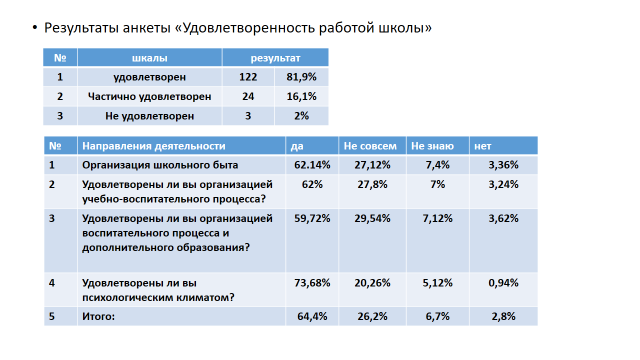 - Ежедневно контролируется посещаемость учащихся и заносится в журнал «Посещение учебных занятий», причины уточняются и проводятся беседы.- Совместно с классными руководителями проводятся рейды посещения на дому, для проверки жилищно-бытовых условий несовершеннолетних, состоящих на различных учетах. По необходимости информируются инспектора ПДН.- Информирование инспекторов ПДН о вновь прибывших из других районов;- Ежемесячно проводится проверка посещения ВУД, куда были записаны несовершеннолетние, состоящие на учетах. Участие и проведение акций и благотворительных мероприятий, школьных мероприятий направленных на формирование ЗОЖ, сплочение:- создание социального ролика «Вместе против коррупции»;- проведение школьных Дней здоровья (осенний и весенний - ежегодно); - участие в онлайн –конференции «Проблемы воспитания и социализации современного ребенка в образовательных организациях от дошкольника до выпускника школы» (2019 год),- участие в родительских форумах, проводимые в 2019 году;- акции «Протяни руку помощи», «Холодная зима – теплые сердца», «Семья семье», сбор вещей и школьных принадлежностей для помощи малоимущим семьям – ежегодно помогаем семьям наших учащихся из малоимущих семей;- взаимодействие со спонсором Осиповым С. В. Генеральный директор ООО «Галактика» по организации новогодних подарков для детей:2019 год – учащимся семей матерей – одиночек, отцов – одиночек и детей, находящихся на опеке (25 подарков), а также по страхованию учащихся.Работа по льготному проезду:Сбор данных учащихся из малодоходных и многодетных семей, распределение проездных билетов:Работа по питанию:Для организации питания собираются справки из социальной защиты и семейная справка, а также делается запрос в   ГКУ РС(Я) «Нюрбинское управление социальной защиты населения и труда при МТ и СР РС (Я)» для уточнения списка семей, состоящих как малодоходная.Продолжается совместная работа по профилактике правонарушений и формированию ЗОЖ среди учащихся, родителей. На сайте школы имеется информация по профилактике вич/СПИД и коронавирусеи ссылка на сайт, на котором можно ознакомиться с материалом по данным проблемам. В школе учащиеся посещают кружки, секции.  Ни один обучающийся нашей школе не был замечен в употреблении ПАВ, но 4 учащихся состояли на учете по правонарушению, но в течении времени они не нарушили ни разу, более активно стали принимать участие в проводимых мероприятиях, по решению Совета по профилактике 22 апреля 2020 года были сняты с учета в связи с улучшением и без повторных нарушений. Продолжает свою работу ВУД правовой направленности «Мудрая сова», на котором ребята знакомятся с ПДД, ПБ и т.п. Социальными партнерами являются инспектора ПДН, специалисты реабилитационного центра «Арчы», КДН и ЗП, нарколог, педиатор ЦРБ, с которыми держим постоянную связь и ведем совместную профилактическую и просветительскую деятельность. Продолжаем работу по взаимодействию с органами профилактики, местного самоуправления и с общественностью. Школьный инструктор по гигиене Степанова Р. М. вела профилактическую работу по укреплению здоровья, что дает положительные результаты в работе по профилактике заболеваний, пропаганде ЗОЖ. По итогам учебного года проводится мониторинг здоровья учащихся.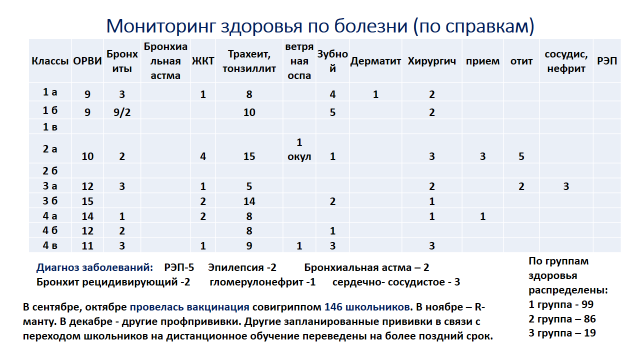 В этом году в связи с профилактическими работами по коронавирусу свою работу оздоровительный лагерь «Кустук», который посещают 35 учащихся нашей школы начнет позже, т.е. с 1 июля 2020 года. Готовится 2 варианта программы работы лагеря: традиционный (очный) и дистанционный. ВЫВОД: Подводя итоги воспитательной работы 2019-2020 учебного года, следует отметить, что педагогический коллектив школы стремится успешно реализовать намеченные планы, решать поставленные перед ним задачи.Проблемное поле:
1.  Снижается ответственность родителей за воспитание детей.
2.  Низкий уровень образования родителей, материальные трудности в семьях.
Возможные пути преодоления недостатков:
1.  Обеспечение социально-педагогического сопровождения детей, находящихся в трудной жизненной ситуации, социально-опасном положении.
2.      Полное выполнение совместного плана работы всех служб школы.
3.      Классным руководителям усилить контроль за учащимися, склонных к правонарушениям, за семьями находящимися в сложной жизненной ситуации.  Таким образом ставится проблема на следующий 2020-2021 учебный год:Формирование профессиональных компетентностей классных руководителей в работе с учащимися, родителями, классным коллективом через внедрение деятельностного подхода.Классный руководитель должен знать особенности, возможности и тенденции семьи каждого воспитанника с целью усиления влияния школы на внутрисемейный процесс воспитания детей.Достижения учащихся за 2019-2020 учебный год Спортивные достижения учащихсяКириллин Тимур Реасович, 20 февраля 2010г/р:Министерство Спорта РФ зачётная классификационная книжка спортсменов 2,3 и юношеских разрядов2 юношеский разряд по Приказу от 23.05.2018г №5-03уч. по МБУ__ ДЮСШ;1 юношеский разряд по приказу от 25.12.2019г.№5-02уч.по МБУ НР ДЮСШПетрова Юлиана Юрьевна, 2011г/р:1 спортивный разряд по русским шашкам от января 2020г деятельность педагога-психолога за 2019-2020 учебный годС целью создания социально-психологических условий, способствующих как успешному обучению и развитию каждого ребенка в конкретной школьной среде, так и адекватному взаимодействию взрослого и ребенка, а так же создание благоприятного климата в педагогическом коллективе были приняты задачи, выбраны приоритетные направления в работе и определены направления деятельности педагога-психолога. Задачи:1. Содействие личностному и интеллектуальному развитию учащихся, создание условий для формирования у учащихся готовности к личностному и профессиональному самоопределению;2. Выявление и оказание психологической помощи детям, требующим особого психолого-педагогического внимания. Психологическая поддержка и помощь учащимся в период адаптации к новой социальной ситуации. Профилактика и преодоление отклонений в социальном и психологическом здоровье, а также развитии обучающихся;3. Содействие обеспечению деятельности педагогических работников школы научно-методическими материалами и разработками в области психологии. Содействие сохранению психологического обеспечения индивидуально дифференцированного подхода в образовательном процессе;4. Повышение уровня родительской компетентности, активизация роли родителей в создании оптимальных условий развития ребенка. Приоритетные направления в работе:1. Мониторинг сформированности УУД в начальной школе;2. Психологическая поддержка учащихся в период адаптации;3. Психологическое сопровождение учащихся в работе федерального государственного образовательного стандарта;4. Психологическое сопровождение детей требующих особого психолого-педагогического сопровождения;5. Профориентация;6. Развитие психологической компетентности субъектов образовательных отношений.Объемные показатели работы педагога-психологаМетодическое обеспечениеСписок используемых психодиагностических методикСписок используемых коррекционно-развивающих и профилактических программПсихолого-диагностическая деятельность за 2019 – 2020 учебный год.	Всего за первое полугодие проведено 10 психолога диагностических мероприятий: Методика оценки школьной мотивации (Лусканова Н.Г.);Оценка эмоционального климота в классе (Методика «Фейс-тест»);Методика "Рукавички" (Цукерман Г.А.);Методика «Рисование по точкам» (Венгер А.Л.);Методика «Корректурная проба» (буквенный вариант) (Б. Бурдоном);Тест «Найди несколько различий»;Методика «Исследование словестно-логического мышления школьников» (Э.Ф. Замбацявичене);Кто прав (Модифицированная методика Цукермана  Г.А.);«Несуществующее животное»;Методика «Кактус».По результатам диагностики и наблюдения за учащимися первоклассники адаптационный период прошли в целом успешно. Так по результатам методики «Фейс-тест» у всех первоклассников тревожности нет, отношение к школе, одноклассникам, учителям положительное. Так же методика оценки школьной мотивации  (Лусканова Н.Г.) показало, что у 14 первоклассников высокий уровень школьной мотивации и учебной активности. У таких детей есть познавательный мотив, стремление успешно выполнять все предъявляемые школой требования. Ученики четко следуют всем указаниям учителя, добросовестны и ответственны, сильно переживают, если получают неудовлетворительные оценки.Хорошая школьная мотивация у 17 первоклассников. Подобные показатели имеют большинство учащихся начальных классов, успешно справляющихся с учебной деятельностью. Подобный уровень мотивации является средней нормой.Положительное отношение к школе у 14 первоклассников, но школа привлекает таких детей внеучебной деятельностью. Такие дети достаточно благополучно чувствуют себя в школе, однако чаще ходят в школу, чтобы общаться с друзьями, с учителем. Им нравится ощущать себя учениками, иметь красивый портфель, ручки, тетради. Познавательные мотивы у таких детей сформированы в меньшей степени, и учебный процесс их мало привлекает.Низкая школьная мотивация у 2 первоклассников. Эти дети посещают школу неохотно, предпочитают пропускать занятия. На уроках часто занимаются посторонними делами, играми. Испытывают серьезные затруднения в учебной деятельности. Находятся в состоянии неустойчивой адаптации к школе.После диагностической работы с первоклассниками были выявлены дети с неустойчивой адаптацией к школе, с этими детьми была проведена индивидуальная и групповая работа с целью преодоления проблем в процессе адаптации. Групповая работа проводилась во время ВУД занятий и занятия с элементами тренинга на сплочение, социализацию и групповое взаимодействие первоклассников «Мой класс». Темы ВУД: «Как зовут ребят моего класса. Мои друзья в классе», «Школьные правила. Зачем мне нужно ходить в школу. Мои успехи в школе», «Я умею слушать других». Во второй четверти дети с неустойчивой адаптацией удовлетворительно прошли адаптационный период. Во вторых, третьих и четвертых классах тревожных детей так же не выявлено. В классах благоприятный эмоциональный климат, способствующий познавательной деятельности. Диагностика школьной мотивации среди вторых, третьих и четвертых классов оценивалась по методике Лускановой Н.Г. Всего диагностикой школьной мотивации среди вторых, третьих и четвертых классов было охвачено 148 детей.  Из них у 18,92 % - высокий уровень школьной мотивации и учебной активности. Хорошая школьная мотивация у 33,78 % детей. Положительное отношение к школе у 37,84 % детей. Низкая школьная мотивация у 6,76 % детей. Негативное отношение к школе у 2,70 % прошедших диагностику. С детьми, у которых было выявлено низкая школьная мотивация, негативное отношение к школе была проведена индивидуальная и групповая работа. ВУД занятия и занятия с элементами тренинга на сплочение, социализацию и групповое взаимодействие. Диагностикой УУД было охвачено 202 детей. Методика «Несуществующее животное» было использовано при индивидуальной работе с детьми, требующими психолого-педагогического внимания.  Диагностика обучающихся 1, 2, 3, 4 классов методикой «Кактус» была проведена в целях исследования эмоционально-личностной сферы детей младшего школьного возраста. Раннее выявление аутоагрессивного поведения. Диагностика проведено в период дистанционного образования (07.04.2020). В диагностике приняли участие всего 127 (62,4 %) детей. Индивидуальная консультационная деятельность.«Домашнее визирование» педагогам - психологом семей учащихся за 2019 – 2020 учебный год.	Всего посещений семей («Домашнее визирование») за 2019 – 2020 учебный год – 22 посещений. В ходе визитирования семей не выявлено жестокого обращения, нарушений. Даны рекомендации родителям по правильной организации семейного досуга, по обеспечению надлежащего контроля над своим ребенком и т.д.Анализ работы библиотекиВ 2019 – 2020 учебном году перед библиотекой стояли следующие задачи:- обеспечение участников образовательного процесса качественным обслуживанием;- формирование у учащихся навыков независимого библиотечного пользователя, культуры чтения и эстетического вкуса;- совершенствование традиционных технологий обслуживания пользователей.Основные функции библиотеки:– образовательная;– информационная;– культурная.Ввиду того, что наша школа работает в здании другой школы, у нас библиотека является и учительской, также здесь работают и заведующая хозяйственной частью, и социальный педагог, и педагог-психолог. В силу этих сложившихся обстоятельств работа библиотеки ведется не в полной мере, в очень тесном кабинете и в затрудненных условиях. Но, несмотря на все эти условия работы, библиотека функционирует по мере своих возможностей и является неотъемлемой и необходимой частью школы.           Организация библиотечных фондов.Полноценная деятельность библиотеки невозможна без грамотной организации фондов. Как и в прошлом году, делалось все, чтобы читатели имели возможность познакомиться с основным фондом. Для этого новые, наиболее яркие и значимые книги выставлялись в открытом доступе в соответствии с читательскими интересами и потребностями. Тем самым частично решалась задача по качественному обслуживанию читателей и формированию у них культуры чтения.  В этом учебном году продолжилась работа по сохранности фонда и возмещению ущерба, причиненного книгам. Проводились беседы с учащимися о бережном отношении к книгам. Для учащихся 1 – 4 классов проводились библиотечные уроки «Правила обращения с книгой» и практические занятия по ремонту книг из основного фонда. Движение основного фонда (худ., энц., справ., метод., диски). Обеспеченность учебниками и учебными пособиями – 100%. В этом году проводилась большая работа по отбору и списанию ветхой учебной литературы. Было списано 9544 экземпляров учебников и учебных пособий на сумму 415651 руб. 17 коп. Причины списания: истечение срока годности и выход из федерального перечня учебников. Движение учебного фонда. Общие сведения:– количество учащихся – 204, из них читателей – 170;  – учителя, выпускники, учащиеся другой школы, работники, родители – 25;– объем библиотечного фонда – 6307 экз., в том числе: – объем учебного фонда – 4055 экз.- учебно-методическая литература – 370 экз.- художественная литература – 1167 экз.- энциклопедии, словари, справочники – 153 экз.- медиатека – 562 экз.Оформлена подписка на II полугодие 2019г. и на 2020г. Контроль доставки. До сих пор остается острым вопрос о сохранности учебного фонда. В I четверти были проведены рейды по проверке учебников. Во всех классах были выявлены факты отсутствия обложек у учебников, пометки, сделанные карандашом. Справка прилагается. Во II полугодии из-за пандемии рейды не проведены.     Работа с читателями. Книговыдача на дом. Из таблицы видно, что число посещений учащимися 1а, 1б, 2б, 3б классов выросло. Снизилась посещаемость учащимися 1в, 2а, 3б, 4-х классов. На следующий год необходимо обратить внимание на посещение данных классов.Выдача учебников за учебный год.1 «А» класс – 348 экз.	             3 «А» класс – 374 экз.1 «Б» класс – 332 экз.                                        3 «Б» класс – 415 экз.1 «В» класс – 93 экз.                                         4 «А» класс – 300 экз.2 «А» класс – 348 экз.                                       4 «Б» класс – 267 экз.2 «Б» класс – 335 экз.                                        4 «В» класс – 276 экз. ГПД – 5 экз.Английский язык – 320 экз.Итого: 3413 экз.  По итогам учебного года «Лучшим читателем года» стала Саввинова Аялана, ученица 3 «А» класса, награждена грамотой.«Создание условий для общекультурного, личностного, познавательного и творческого развития обучающихся и овладения универсальными учебными действиями, определяющими степень готовности младших школьников к дальнейшему обучению».«Создание условий для общекультурного, личностного, познавательного и творческого развития обучающихся и овладения универсальными учебными действиями, определяющими степень готовности младших школьников к дальнейшему обучению».Ставя перед собой цель – подготовить ребенка к безболезненному включению в следующую ступень образования и учитывая, возрастные особенности школа должна помочь личности определиться до момента выпуска из нее, быть физически развитыми и придерживаться здорового образа жизни. Исходя из этого, были поставлены следующие задачи на этот учебный год:Оптимизация процесса обучения посредством использования современных технологий, создания в школе информационной среды;Создание условий для общекультурного, личностного, познавательного и творческого развития обучающихся и овладения универсальными учебными действиями, определяющими степень готовности младших школьников к дальнейшему обучениюРабота над повышением качества обучения, учитывая индивидуальные особенности младших школьников;Развитие творческой активности учителей и акцентирование внимания на повышение уровня самообразования учителей;Усиление внимания к дифференциации и индивидуализации обучения на основе разнообразия программ и государственного стандарта;Всего выпускниковНТЛ СОШ №1СОШ №2в другие ОУ2015-201646753312016-2017272-2412017-201847443-2018-20196114-47-2019-20205615401Год2015-20162016-20172017-20182018-20192019-2020Число учащихся181199215210204Аттестованы120138163168153Успеваемость (%)98999999100Качество (%)5359555765Учатся на «5» (чел.)23(19%)28(21%)20(12%)26(15%)24Учатся на «4» и «5»41(34%)53(38%)70(43%)70(41%)76Не успевают2111-Оставлены на 2-й год24-11Переведены условно0111-Факторы, способствующие или препятствующие выполнению задачиЗадачи школы на новый учебный год.Задача по повышению качества знаний учащихся решена частично. Классные руководители недостаточно вели работу с предметниками на устранение учащимися пробелов.Отслеживать индивидуально по учащимся промежуточные результаты по предметам. (систему разработать в МО).Усилить работу внутришкольного контроля по отстающим учащимся и учащимся имеющим по одной «3» и «4».По школе  2015-20162016-20172017-20182018-2019Успеваемость78%80%84%96%Качество39%52%45%70%Обученность43%51%47%62%По школе  2015-20162016-20172017-20182018-2019Успеваемость95%88%98%96%Качество78%52%47%78%Обученность69%61%45%64%По школе  2015-20162016-20172017-20182018-2019Успеваемость88%92%98%98%Качество41%48%63%84%Обученность45%50%56%57512345.15.26.16.2789.19.21011124А1129915251514141593164Б655128812111112126464В3668710191012135212Всего 10 (21%)12 (26%)13(28%)29(62%)24(51%)33(70%)4(9%)7(15%)35(74%)35(74%)38(81%)48(85%)20(43%)9(19%)34(72%) Оценка4А4Б4ВВсего«5»                                               4127«4»                                                  55414«3»                                                    75416«2»25310Успеваемость 89797779Качество 50434645Обученность 55474949123.13.23.3456.16.26.37.17.28910.110.24А283573612138643354Б262553211115344244В3531337141233126Всего 07(16%)19(43%)8(18%)11(25%)15(34%)9 (20%)15(34%)37(84%)36 (82%)16(36%)12(27%)8(18%)8(18%)7(16%)15(34%) Оценка4А4Б4ВВсего«5»                                               11«4»                                                  87621«3»                                                    65718«2»2204Успеваемость 888610091Качество 50505050Обученность 474753491дикт234567891011121314154А977514298159496174Б94436211129256134В314911347131037613Всего 21(44%)12(25%)15(31%)17(35%)31(65%)7(15%)14(29%)16(33%)40(83%)28(58%)9(19%)21(44%)18(38%)43(90%) Оценка4А4Б4ВВсего«5»                                               0011«4»                                                  54211«3»                                                    85922«2»66214Успеваемость 68608671%Качество 26272125%Обученность 36394637%КлассыВсегоНаписалиЧтениеР/яМатемОкр.мирР/я1А2020Баз.- 19Низ – 1(Н.Ивалина)Баз.- 16Низ – 4 (И.Илья, Н.Ивалина, О.Лиза, М.Юлианна)Баз.- 18Низ – 2 (Н.Ивалина, С.Эрсан)Баз.- 18Низ – 2 (Н.Ивалина, Л.Корнил)Баз.- 15Низ – 5 (И.Кюннэй, Н.Ивалина, С.Максим, С.Эрсан, У.Сияна)1Б2120Баз – 20Низ-0Баз – 18Низ-2 (В.Толя, С.Олег)Баз – 19Низ-1 (С.Олег,)Баз – 18Низ-2 (С.Олег, П.Аман)Баз – 19Низ-1 (С.Олег)1В1010Баз-9Низ – 1 (И.Самир)Баз-10Низ-0Баз-10Низ-0Баз-10Низ-0Баз-9Низ-1(К.Артем)Всего5150Баз-48 (96%)Низ- 2 (Н.Ивалина, И.Самир) (4%)Баз – 44 (88%)Низ – 6 (И.Илья, Н.Ивалина, О.Лиза, М.Юлианна, В.Толя, С.Олег) (12%)Баз – 47 (94%)Низ -3 (Н.Ивалина, С.Эрсан, С.Олег) (6%)Баз – 46 (92%)Низ – 4 (Н.Ивалина, Л.Корнил, С.Олег, П.Аман) (8%)Баз – 43 (86%)Низ – 7 (И.Кюннэй, Н.Ивалина, С.Максим, С.Эрсан, У.Сияна, С.Олег, К.Артем) (14%)КлассыВсегоНаписалиВысокийСреднийНизкий2А23238132 (А.Ай-Куо, М.Саян)2Б22211911 (И.Айгылаан)Всего454427 (54%)14 (32%)3 (7%)КлассыВсегоНаписалиВысокийБазовыйНизкий3А27271782 (К.Настя, С.Александр)3Б25231760Всего525034 (68%)14 (28%)2 (4%)КлассыВсегоНаписалиВысокийВыше среднегоСреднийНизкий4А20192 (М.Сайаара, С.Клим)3104 (А.Егор, М.Дьулус, М.Алина, С.Роза)4Б18162 (Г.Стас, С.Кирилл)446 (Г.Кюннэй, Е.Миша, М.Карина, Н.Нарыйа, П.Элан, Х.Сайаана)4В18150564 (Е.Слава, К.Иван, Н.Вилена, П.Данил)Всего56504 (8%)12 (24%)20 (40%)14 (28%)Районные олимпиадыРайонные олимпиадыРайонные олимпиады1 место2 место3 место2015-2016Семенова Сайаана – 4б р/яЯковлев Роман – 4б анг/яЯковлев Роман – 4б р/яВасильева Анастасия – 4а я/сСеменова Сайаана – 4б анг/я2016-2017Семенов Айсен – англ.язык2017-2018Семенова Айта – 4а анг/яАлексеева Валерия – 4б окруж.мирАлексеева Валерия – 4б анг/я2018-2019Охлопков Кеша -4б окр.мирСаввинова Виолетта-4б р/яАндреев Егор-4в англ.языкИванов Айтал -3а англ.язык2 место в районном конкурсе «Математическая регата»Призеры районной олимпиады «Дьо5ур»: Саввинов Эльдар,4а, Федотова Герда, 4а, Андреева Анита, 4б, Васильев Гена, 4б.Егорова Кюннэй-4в окр.мир2019-2020Иванов Айтал – окр.мирИванов Айтал – англ.языкТатаринова Сандаара-окр.мир Татаринова Сандаара – призер «Дьо5ур»Николаева Настя – призер «Дьо5ур»3 место в районном конкурсе «Математическая регата»Татаринова Сандаара – англ.языкРегиональные олимпиадыРегиональные олимпиадыРегиональные олимпиады1 место4-10 места4-10 места2015-20161-3 места4-20 места4-20 места2015-2016МатематикаАлексеев Вячеслав (3) -11 местоРусский языкСеменов Айсен  (3)– 9 местоАнглийский языкГригорьев Виктор (2А) – 10 местоСеменов Айсен (3) – 6 местоМатематикаАлексеев Вячеслав (3) -11 местоРусский языкСеменов Айсен  (3)– 9 местоАнглийский языкГригорьев Виктор (2А) – 10 местоСеменов Айсен (3) – 6 место2016-2017---2017-2018Иванова Малена по англ/яз 2 местоИванова Малена по англ/яз 2 место2018-2019Федотова Герда, 4а в десятку попала.Федотова Герда, 4а в десятку попала.2019-2020---Районные  олимпиадыРайонные  олимпиадыРайонные  олимпиадыРайонные  олимпиадыРайонные  олимпиадыРайонные  олимпиады1 место1 место2 место2 место3 место3 место2014 – 20151 место1 место2 место2 место3 место3 место2014 – 2015Иванов Сергей (3а) окр.мирИванов Сергей (3а) окр.мир2014 – 2015В 10-ку лучших попали:В 10-ку лучших попали:В 10-ку лучших попали:В 10-ку лучших попали:В 10-ку лучших попали:В 10-ку лучших попали:В 10-ку лучших попали:2014 – 2015Математика:Русский язык:Русский язык:Якутский язык:Якутский язык:Окружающий мир:Окружающий мир:2014 – 2015Иванов Сергей (3а)Иванова Наина (3в)Шангаев Нюргун (3б)Иванов Сергей (3а)Иванова Наина (3в)Шангаев Нюргун (3б)Андреева Марина (3в)Данилова Сардана (3б)Андреева Марина (3в)Данилова Сардана (3б)Миронова Полина (3а)Миронова Полина (3а)2015 – 20161 место1 место2 место2 место3 место3 место2015 – 2016------2015 – 2016В 10-ку лучших попали:В 10-ку лучших попали:В 10-ку лучших попали:В 10-ку лучших попали:В 10-ку лучших попали:В 10-ку лучших попали:В 10-ку лучших попали:2015 – 2016Математика:Русский язык:Русский язык:Якутский язык:Якутский язык:Окружающий мир:Окружающий мир:2015 – 2016Семенов АйсенАлексеев СлаваАлексеев СлаваАфанасьев ДавидАфанасьев Давид2016-20171 место1 место2 место2 место3 место3 место2016-2017Семенова Айта (3а) англ.языкВасильева Настя (3а) я/яСеменова Айта (3а) англ.языкВасильева Настя (3а) я/яАлексеева Валерия (3б) англ.языкАлексеева Валерия (3б) англ.языкСеменова Айта (3а) р/яСеменова Айта (3а) р/я2016-2017В 10-ку лучших попали:В 10-ку лучших попали:В 10-ку лучших попали:В 10-ку лучших попали:В 10-ку лучших попали:В 10-ку лучших попали:В 10-ку лучших попали:2016-2017Математика:Русский язык:Русский язык:Якутский язык:Якутский язык:Окружающий мир:Окружающий мир:2016-2017Семенова Айта (3а)Семенова Айта (3а)Васильева Настя (3а)Васильева Настя (3а)Босоева Анна (3б)Босоева Анна (3б)2017-20181 место1 место2 место2 место3 место3 место2017-2018Андреев Егор (3в) – окр.мирСлепцова Диана (3в) – р/яСаввинов Эльдар (3а) – матемАндреев Егор (3в) – окр.мирСлепцова Диана (3в) – р/яСаввинов Эльдар (3а) – матемОхлопков Кеша (3б) – окр.мирСаввинова Виолетта (3б) – р/яОхлопков Кеша (3б) – окр.мирСаввинова Виолетта (3б) – р/яСаввинова Виолетта (3б) – окр.мирСаввинова Виолетта (3б) – окр.мир2018-20191 место1 место2 место2 место3 место3 место2018-2019Якутский языкУшканова Элика, 3бУшканова Элика, 3бЕфремова Наташа, 3вИванов Айтал, 3аЕфремова Наташа, 3вИванов Айтал, 3аТихонов Андрей, 3бТихонов Андрей, 3бРусский языкЕфремова Наташа,3вЕфремова Наташа,3вМатематикаНиколаева Настя,3аНиколаева Настя,3а2019-2020Якутский языкПетрова Алеся, 3аПетрова Алеся, 3аМиронова Настя, 3аМиронова Настя, 3а2019-2020Окружающий мирИванов Леня, 3аИванов Леня, 3а2019-2020МатематикаБускаров ВалераБускаров Валера2019-2020Русский языкнетнетнетнетнетнет2019-2020В 10-ку лучших попали:В 10-ку лучших попали:В 10-ку лучших попали:В 10-ку лучших попали:В 10-ку лучших попали:В 10-ку лучших попали:В 10-ку лучших попали:2019-2020МатематикаМатематикаРусский языкРусский языкЯкутский языкЯкутский языкОкружающий мир2019-2020Бускаров Валера, 3аБускаров Валера, 3аХарламова Эля, 3бХарламова Эля, 3б--Иванов Леня, 3а№Ф.И.КлассМесто1Андреев Павел2б2 место2Андреева Карина2а1 место3Антонов Виктор2а1 место4Аргунов Даниил2а1 место5Афанасьева Ай-Куо2а2 место6Бессонова Мария2а1 место7Борисов Амир2а3 место8Данилова Анастасия2б2 место9Ефремова Марселина2а1 место10Иванов Вальтер2а3 место11Иванова Алина2б1 место12Иванова Диана2а2 место13Иванова Дайаана2а1 место14Кондратьева Элина2б1 место15Львова Сайаана2б3 место16Матвеева Арина2а2 место17Николаева Виолетта2а2 место18Николаев Николай2а1 место19Ноттосова Василина2а1 место20Окоемов Дамир2а1 место21Охлопкова Дайаана2а2 место22Петрова Алина2а1 место23Саввинова Алена2а1 место24Федорова Яна2б1 место25Филиппов Айсен2а2 место26Александров Альберт3б3 место27Андреева Алиана4а2 место28Аргунова Алина4а3 место29Егоров Марат4а1 место30Ефремова Наталья4в1 место31Иванов Леонид3а2 место32Иванова Карина А3а2 место33Иванова Вероника3а3 место34Иванова Карина В3а3 место35Иннокентьева Мичийэ4а3 место36Колодезникова Ювена3а1 место37Кондратьев Артем3б2 место38Окоемов Тимур4а3 место39Петрова Алеся3а2 место40Попов Антон3б2 местоФакторы, способствующие или препятствующие выполнению задачиЗадачи школы на новый учебный год.Несистематическая работа с будущими олимпиадниками.  Для выявления олимпиадников ввести проведение школьной олимпиады в 1,2 классах в 3-4 четверти.Учителям 3-х классов по итогам районных олимпиад выявить детей для участия на следующий учебный год в районных олимпиадах по предметам.С начала учебного года целенаправленно вести работу с одаренными детьми. Для этого составить программу работы по предметам. Продолжить участие в региональной олимпиаде среди учащихся начальных классов в г. Вилюйске2015-2016НПК «Юный исследователь» с 1-3 классыНПК «Юный исследователь» с 1-3 классыНПК «Юный исследователь» с 1-3 классы2015-20161 место2 место3 место2015-2016Винокуров Никон 3 клАфанасьева Айыына 2 А2015-2016Семенов Айсен 3 кл2015-2016НПК «Открой в себе ученого»НПК «Открой в себе ученого»НПК «Открой в себе ученого»2015-2016Семенова Сайаана 4б – диплом 1 степениЯковлев Роман 4б – лауреатСеменова Сайаана 4б – диплом 1 степениЯковлев Роман 4б – лауреатСеменова Сайаана 4б – диплом 1 степениЯковлев Роман 4б – лауреат2015-2016Региональная НПК «Кэнчээри»Региональная НПК «Кэнчээри»Региональная НПК «Кэнчээри»2015-2016Васильева Настя 2а – 2 местоВасильева Настя 2а – 2 местоВасильева Настя 2а – 2 место2016 -20172-я юношеская районная НПК, посвященная ВОВ2-я юношеская районная НПК, посвященная ВОВ2-я юношеская районная НПК, посвященная ВОВ2016 -20171 место2 место3 место2016 -2017Семенов Айсен2016 -20171 Региональные НПК, посвященному 1-му востоковеду Е.Сидорову1 Региональные НПК, посвященному 1-му востоковеду Е.Сидорову1 Региональные НПК, посвященному 1-му востоковеду Е.Сидорову2016 -20171 место2 место3 место2016 -2017Слепцова Диана (2в)Афанасьева Айыына (2б)Потапова Сияна (3а)2016 -2017Районная НПК «Юные исследователи»Районная НПК «Юные исследователи»Районная НПК «Юные исследователи»2016 -20171 место2 место3 место2016 -2017Быдыгиева Алена (3а)Афанасьева Айыына (2б)Семенова Айта (3а)Потапова Сияна (3а)Винокурова Малена (2б)Харитонова Лилия (2в)2016 -20172016 -2017Районная НПК «Открой в себе ученого»Районная НПК «Открой в себе ученого»Районная НПК «Открой в себе ученого»2016 -20171 место2 место3 место2016 -2017Афанасьев Давид (4)2016 -2017Районная НПК «Кэнчээри»Районная НПК «Кэнчээри»Районная НПК «Кэнчээри»2016 -20171 место2 место3 место2016 -2017Андреева Анита (2б)Иванов Саша (4)Охлопков Кеша (2б)Охлопкова Сардана (3а)2016 -2017Региональная НПК «Кэнчээри»Региональная НПК «Кэнчээри»Региональная НПК «Кэнчээри»2016 -20171 место2 место3 место2016 -2017Иванов Саша (4)Охлопкова Сардана (3а)Охлопков Кеша (2б)2017 - 2018III юношеская районная НПК, посвященная 100-летию Великой Октябрьской революции и 75-летию начала контрнаступления Сталинградской битвыIII юношеская районная НПК, посвященная 100-летию Великой Октябрьской революции и 75-летию начала контрнаступления Сталинградской битвыIII юношеская районная НПК, посвященная 100-летию Великой Октябрьской революции и 75-летию начала контрнаступления Сталинградской битвы2017 - 20181 место2 место3 место2017 - 2018Григорьев Витя, 4а2017 - 2018Районная НПК «Юные исследователи»Районная НПК «Юные исследователи»Районная НПК «Юные исследователи»2017 - 20181 место2 место3 место2017 - 2018Андреев Егор (3в)Слепцова Диана (3в)Тихонов Андрей (2б)2017 - 2018Ушканова Элика (2б)Колодезникова Ювена (1а)2017 - 2018Районная НПК «Открой в себе ученого»Районная НПК «Открой в себе ученого»Районная НПК «Открой в себе ученого»2017 - 20181 место2 место3 место2017 - 2018Потапова Сияна (4а)Быдыгиева Алена (4а)Иванов Айтал (4б)2017 - 2018Семенова Айта (4а)Кычкин Иван (4а)2017 - 2018Григорьев Витя (4а)2017 - 2018Районная НПК «Кэнчээри»Районная НПК «Кэнчээри»Районная НПК «Кэнчээри»2017 - 20181 место2 место3 место2017 - 2018Быдыгиева Алена (4а)2017 - 2018Региональная НПК «Кэнчээри»Региональная НПК «Кэнчээри»Региональная НПК «Кэнчээри»2017 - 20181 место2 место3 место2017 - 2018Быдыгиева Алена (4а)Андреева Анита (3б)2018-2019Районная НПК «Юные исследователи»Районная НПК «Юные исследователи»Районная НПК «Юные исследователи»2018-20191 место2 место3 место2018-2019Ушканова Элика, 3бКолодезникова Ювена, 2аИванова Милена, 4б2018-2019Седалищев Эрсан, 4аАнтонов Витя, 1а2018-2019Иванов Эдик, 4бТихонова Айна, 4а поощрение2018-2019Кондратьева Элина, 1б2018-2019Республиканская НПК «Я-исследователь»Республиканская НПК «Я-исследователь»Республиканская НПК «Я-исследователь»2018-20191 место2 место3 место2018-2019Андреев Егор, 4в2019-2020 Районная НПК «Кэнчээри»Районная НПК «Кэнчээри»Районная НПК «Кэнчээри»2019-2020 1 место2 место 3 место2019-2020 Мачанов Дьулус 4 «А»	Ефремова Наташа 4 «В»	Охлопкова Дайаана, Филиппов Айсен 2 «А»Факторы, способствующие или препятствующие выполнению задачиЗадачи школы на новый учебный год.Не все учителя, классные руководители занимаются с учащимися научно практической деятельностью.Всем классным руководителям 1-4 классов обязать подготовку к НПК 1-4 учащихся.№ФИООбразованиеКвалиф категорияНаграждение и поощрениеНаграждение и поощрениеНаграждение и поощрение№ФИООбразованиеКвалиф категориярайонреспфед1Апросимова Т.С.Высшее Первая 2Винокурова И.А.ВысшееПервая Номинация «Лучший классный руководитель, реализующий программу РДШ» 2019г.3Десенко И.Н.Высшее СЗД4Егорова О.Е.ВысшееПервая Грамота УНО, декабрь 2019г.5Егорова У.Г.ВысшееВысшая Грамота УНО с выпуском класса, май 2020гОтличник образования РС(Я), 2019г.;6Жильцова М.И.с/спецСЗД7Иванова В.А.ВысшееСЗД8Иванова Н.В.ВысшееПервая Грамота УНО, декабрь 2019г.;Грамота УНО с выпуском класса, май 2020г9Иванов Г.И.ВысшееПервая Благодарственное письмо МОиН РС(Я), февраль 2020г10Игнатьева В.С.ВысшееВысшая 11Охлопкова Е.Г.ВысшееВысшая 12Петрова Т.А.ВысшееСЗД13Семёнова Е.М.ВысшееПервая Грамота УНО с выпуском класса, май 2020г14Фёдорова С.Н.с/спецНет 15Филиппов Р.Е.ВысшееПервая ФИОДатаТемаКлассКого посетилиАпросимова Т.С. февральУрок Шашки2 «а»Филиппов Р.Е.МартУрок шашки3бИванов Г.ИМарт Окр.мир «Сердце»3аИванова Н.В.МартОкр.мир «Правила вежливости»2аФедорова С.НМартМатематика «Уравнение»2бПетрова Т.АДесенко И.Н.Март Математика «Уравнение»2 «Б»Петрова Т. А.Сентябрь Урок русского языка «Главные члены предложения»3 «А»Охлопкова Е. Г.Март Урок окружающего мира «Сердце»4 «А»Иванова Н. В.Ноябрь Урок русского языка «Удвоенные согласные»2 «А»Апросимова Т.С.Октябрь Урок шахмат3бИванов Геннадий ИгнатьевичЕгорова У.Г.Октябрь Саха тыла 3бДесенко И.Н.Март Окр мир «Сердце»4аИванова Н,В.Март  Шахматы 3аИванов Г.И.Февраль Высшая проба.Саха литературата .Хачыгыр. Аьа5ас уруок.5Васильева Л.Н., Малыкайская СОШИгнатьева В.С.МартУрок шашки3бИванов Г.ИМарт Окр.мир «Сердце»3аИванова Н.В.МартОкр.мир «Правила вежливости»2аФедорова С.НИванова Н.ВДекабрьРусский язык «Удвоенные согласные»2ААпросимова Т. С.Март Математика «Уравнение»2бПетрова Т.А.Март«Шахматы»3аИванов Г. И.Винокурова И.АОктябрь Саха тыла 3бДесенко И.Н.октябрьИйэ кунэ(внекл.меропр.)3бДесенко И.Н.декабрьМатематика «Уравнение»2бПетрова Т.А.Март Окр мир «Сердце»3аИванова Н,В.Март  Шахматы 3аИванов Г.И.Иванова В.АмартОкр мир «Сердце»3аИванова Н.В.мартШахматы2аИванов Г.ИОктябрь Внеклассное мероприятие3бДесенко И.Н.Петрова Т.АмартОкр мир  «Сердце»3аИванова Н.В.мартШахматы2бИванов Г.ИСеменова Е.ММарт Окр мир «Сердце»3Иванова Н.В.Ноябрь Русск. Яз «Удвоенные согласные»2аАпросимова Т.С.Март шахмат3аИванов Г.И.октябрь праздник для мам3бДесенко И.НФёдорова С.НСентябрь Азбука1 бВинокурова И. А.Сентябрь Математика1 аИванова В. А.аСентябрь Русский язык3 аОхлопкова Е. Г.март Окружающий мир4 аИванова Н. В.Март «Шахмат алыптаах дойдутугар»3аИванов Г. И.Февраль Технология4вЕгорова О. Е.Охлопкова Е.Г.Сентябрь Азбука 1аИванова В.АСентябрь Букубаар 1бВинокурова И.А.Сентябрь Азбука 1вФёдорова С.Н.Ноябрь Урок шашки3аИванов Г.ИМарт Окр.мир «Сердце»3аИванова Н.В.МартОкр.мир «Правила вежливости»2аФедорова С.НМартМатематика «Уравнение»2бПетрова Т.АДекабрьРусский язык «Удвоенные согласные»2ААпросимова Т. С.октябрьИйэ кунэ(внекл.меропр.)3бДесенко И.Н.Март «Шахмат алыптаах дойдутугар»3аИванов Г. И.ФИО ДатаТемаКлассУровень Апросимова Т.С.ДекабрьРусский язык «Удвоенные согласные»2 РайонныйДесенко И.Н.Ноябрь Якутский язык «Тыл састааба”3 «Б»Школьный Иванова Н.В.МартОкр мир «Сердце»3ашкольныйМарт Окр мир «Сердце»3арайонныйИванова В.А.Февраль  Кл.час «Ньурба оройуонун нэhилиэктэрэ»2Районный Сентябрь Букубаар 1Школьный Петрова Т.А.Февраль Кл.час «Ньурба оройуонун нэhилиэктэрэ»2Районный декабрьМатематика «Уравнение»2 бШкольный Фёдорова С.Н.Март .Окр мир «Мы зрители и пассажиры»3 аРайонный Март .Окр мир «Мы зрители и пассажиры»3 аРайонный Охлопкова Е.Г.Сентябрь Русск.яз «Главные члены предложения »3аРайонный Иванов Г.ИЯнварь «Шахмат алыптаах дойдутугар»3Районный ФИОвид курса (заполняем строго по следующему образу: фундамент, проблема)тема курсаорганизатор курсов (ИРОиПК, СВФУ, иныеАпросимова Туяра Сергеевна16 чОбучение по оказанию первой помощи пострадавшим в ОО, 11.10.2019ООО "Межотраслевой Институт ГосаттестацииАпросимова Туяра Сергеевна72 ч рег.н. УПК-20-056183/2019с 09.12 по 20.12.2019 г Информационно коммуникационные технологии в профессиональной деятельности педагога в условиях реализации профессионального стандарта "Педагог"ФГАОУВО "Казанский (Приволжский) федеральный университет"Алексеева Алена Николаевна16 чОбучение по оказанию первой помощи пострадавшим в ОО, 11.10.2019ООО "Межотраслевой Институт ГосаттестацииАлексеева Алена Николаевна72 ч рег.н. 331213.04.-27.04.2020 Организация виртуального пространства ОУИРО и ПКАфанасьева Татьяна Валериевнапроблемный. 24 чПсихолого-педагогические аспекты сопровождения образовательного процесса, №125, 13.12.2019АНО ДПО "Центр профессиональной подготовки образованияАфанасьева Татьяна Валериевна16 чОбучение по оказанию первой помощи пострадавшим в ОО, 11.10.2019ООО "Межотраслевой Институт ГосаттестацииАфанасьева Татьяна ВалериевнаДействителен до 18.02.2025г.Подготовка спасателей по оказанию первой медицинской помощиГКУ РС(Я) РЦМК МЗ РС(Я)Афанасьева Татьяна Валериевна72 ч рег.н. 9157-УД 31.12.2019Создание и развитие сайтов и (или) страниц сайтов педагогических работников в сети "Интернет" в соответствии с требованиями профессиональных стандартовОбщество с ограниченной ответственностью "Центр профессионального образования "Развитие"Афанасьева Татьяна Валериевна16 чОрганизация защиты детей от видов информации, распространяемой посредством сети «Интернет», причиняющей вред здоровью и (или) развитию детей, а также не соответствующей задачам образования, в образовательных организацияхЕдиный урок РФВасильева Елена Владимировнапроблемный. 24 чПсихолого-педагогические аспекты сопровождения образовательного процесса, 13.12.2020АНО ДПО "Центр профессиональной подготовки образованияВасильева Елена Владимировна16 чОбучение по оказанию первой помощи пострадавшим в ОО, 11.10.2019ООО "Межотраслевой Институт ГосаттестацииВинокурова Изамира Александровна16 чОбучение по оказанию первой помощи пострадавшим в ОО, 11.10.2019ООО "Межотраслевой Институт ГосаттестацииВинокурова Изамира Александровна72 ч рег.н. УПК-20-057557/2019с 09.12 по 20.12.2019 г Информационно коммуникационные технологии в профессиональной деятельности педагога в условиях реализации профессионального стандарта "Педагог"ФГАОУВО "Казанский (Приволжский) федеральный университет"Гагарина Эльза Григорьевна16 чОбучение по оказанию первой помощи пострадавшим в ОО, 11.10.2019ООО "Межотраслевой Институт ГосаттестацииГагарина Эльза Григорьевна24 чМентальная арифметика, 07.12.2019, №70/19АМА-КазаньГагарина Эльза Григорьевна72 ч рег.н. УПК-20-057588/2019с 09.12 по 20.12.2019 г Информационно коммуникационные технологии в профессиональной деятельности педагога в условиях реализации профессионального стандарта "Педагог"ФГАОУВО "Казанский (Приволжский) федеральный университет"Егорова Ольга Егоровна16 чОбучение по оказанию первой помощи пострадавшим в ОО, 11.10.2019ООО "Межотраслевой Институт ГосаттестацииЕгорова Ульяна Геннадьевна16 чОбучение по оказанию первой помощи пострадавшим в ОО, 11.10.2019ООО "Межотраслевой Институт ГосаттестацииЕгорова Ульяна Геннадьевна72 ч рег.н. УПК-20-057719/2019с 09.12 по 20.12.2019 г Информационно коммуникационные технологии в профессиональной деятельности педагога в условиях реализации профессионального стандарта "Педагог"ФГАОУВО "Казанский (Приволжский) федеральный университет"Иванов Геннадий Игнатьевич16 чОбучение по оказанию первой помощи пострадавшим в ОО, 11.10.2019ООО "Межотраслевой Институт ГосаттестацииИванова Варвара Александровна16 чОбучение по оказанию первой помощи пострадавшим в ОО, 11.10.2019ООО "Межотраслевой Институт ГосаттестацииИванова Варвара Александровна72 ч рег.н. УПК-20-057785/2019с 09.12 по 20.12.2019 г Информационно коммуникационные технологии в профессиональной деятельности педагога в условиях реализации профессионального стандарта "Педагог"ФГАОУВО "Казанский (Приволжский) федеральный университет"Жильцова Марина ИвановнаИванова Наталья Владимировна16 чОбучение по оказанию первой помощи пострадавшим в ОО, 11.10.2019ООО "Межотраслевой Институт ГосаттестацииИванова Наталья Владимировна72 ч рег.н. УПК-20-057796/2019с 09.12 по 20.12.2019 г Информационно коммуникационные технологии в профессиональной деятельности педагога в условиях реализации профессионального стандарта "Педагог"ФГАОУВО "Казанский (Приволжский) федеральный университет"Игнатьева Валентина Семеновна16 чОбучение по оказанию первой помощи пострадавшим в ОО, 11.10.2019ООО "Межотраслевой Институт ГосаттестацииИгнатьева Валентина Семеновна72 ч рег.н. 342828.02.2020-01.03.2020 обучение и воспитание младших школьников с овз в условиях современного образовательного пространстваФГАОУ ВО "СВФУ им.М.К.Аммосова"Игнатьева Валентина Семеновна72 ч рег.н. 0067276с 17.04 по 27.04.2020 г. Формирование профессиональной компетентности учителя иностранного языка в условиях реализации ФГОС ООО и СООООО "Высшая школа делового администрирования" г.ЕкатеринбургКузьмин Петр Петрович 16 чОбучение по оказанию первой помощи пострадавшим в ОО, 11.10.2019ООО "Межотраслевой Институт ГосаттестацииОхлопкова Евгения Геннадиевна16 чОбучение по оказанию первой помощи пострадавшим в ОО, 11.10.2019ООО "Межотраслевой Институт ГосаттестацииОхлопкова Евгения Геннадиевна72 ч рег.н. УПК-20-050805/2019с 09.12 по 20.12.2019 г Информационно коммуникационные технологии в профессиональной деятельности педагога в условиях реализации профессионального стандарта "Педагог"ФГАОУВО "Казанский (Приволжский) федеральный университет"Охлопкова Евгения Геннадиевна72 ч рег.н. 342828.02.2020-01.03.2020 обучение и воспитание младших школьников с овз в условиях современного образовательного пространстваФГАОУ ВО "СВФУ им.М.К.Аммосова"Петрова Татьяна Александровна16 чОбучение по оказанию первой помощи пострадавшим в ОО, 11.10.2019ООО "Межотраслевой Институт ГосаттестацииПетрова Татьяна Александровна72 ч рег.н. УПК-20-050880/2019с 09.12 по 20.12.2019 г Информационно коммуникационные технологии в профессиональной деятельности педагога в условиях реализации профессионального стандарта "Педагог"ФГАОУВО "Казанский (Приволжский) федеральный университет"Семенова Ефросинья Михайловна16 чОбучение по оказанию первой помощи пострадавшим в ОО, 11.10.2019ООО "Межотраслевой Институт ГосаттестацииСеменова Ефросинья Михайловна72 ч рег.н. УПК-20-051007/2019с 09.12 по 20.12.2019 г Информационно коммуникационные технологии в профессиональной деятельности педагога в условиях реализации профессионального стандарта "Педагог"ФГАОУВО "Казанский (Приволжский) федеральный университет"Спиридонова Октябрина КонстантиновнапроблемныйОрганизация воспитательной работы при реализации ФГОС как создание условий для социализации обучающихся, №14200236, 05.02.2020, 72 чЦентр инновационного развития образования РС(Я)Спиридонова Октябрина Константиновнапроблемный. 24 чПсихолого-педагогические аспекты сопровождения образовательного процесса, 13.12.2020АНО ДПО "Центр профессиональной подготовки образованияСпиридонова Октябрина Константиновна16 чОбучение по оказанию первой помощи пострадавшим в ОО, 11.10.2019ООО "Межотраслевой Институт ГосаттестацииСпиридонова Октябрина Константиновна72 ч рег.н. УПК-20-051110/2019с 09.12 по 20.12.2019 г Информационно коммуникационные технологии в профессиональной деятельности педагога в условиях реализации профессионального стандарта "Педагог"ФГАОУВО "Казанский (Приволжский) федеральный университет"Филиппов Роман Егорович16 чОбучение по оказанию первой помощи пострадавшим в ОО, 11.10.2019ООО "Межотраслевой Институт ГосаттестацииФедорова Сардаана Николаевнапроблемный. 24 чПсихолого-педагогические аспекты сопровождения образовательного процесса, 13.12.2020АНО ДПО "Центр профессиональной подготовки образованияФедорова Сардаана Николаевна16 чОбучение по оказанию первой помощи пострадавшим в ОО, 11.10.2019ООО "Межотраслевой Институт ГосаттестацииФедорова Сардаана Николаевна72 ч рег.н. УПК-20-051254/2019с 09.12 по 20.12.2019 г Информационно коммуникационные технологии в профессиональной деятельности педагога в условиях реализации профессионального стандарта "Педагог"ФГАОУВО "Казанский (Приволжский) федеральный университет"Панкратова Мария Юрьевна16 чОбучение по оказанию первой помощи пострадавшим в ОО, 11.10.2019ООО "Межотраслевой Институт ГосаттестацииПанкратова Мария Юрьевна22 чОрганизация правового воспитания в начальной школе в соответствии с Основами государственной политики Российской Федерации в сфере развития правовой грамотности и правознанияЕдиный урок РФДесенко Ирина Николаевна17 чОбучение по оказанию первой помощи пострадавшим в ОО, 11.10.2020ООО "Межотраслевой Институт ГосаттестацииДесенко Ирина Николаевна72 ч рег.н. УПК-20-057655/2019с 09.12 по 20.12.2019 г Информационно коммуникационные технологии в профессиональной деятельности педагога в условиях реализации профессионального стандарта "Педагог"ФГАОУВО "Казанский (Приволжский) федеральный университет"№ФИО педагогаТема семинараУровень (школьный, районный, республиканский)1Апросимова Т.С.Вебинар «Способы преодоления затруднений учителей и учащихся в условиях дистанционного обучения», 03.05.2020 г. АНО ДПО «Универ»1Апросимова Т.С.Авторский семинар лауреата Всероссийского конкурса «Учитель года-2001», методиста МКОУ ДПО «ИМЦ» Маслянинского района Буханистова А.А. по теме «Алгоритм успеха учащихся на современном уроке», 1-6 марта 2020 г.2Иванова Варвара АлександровнаВебинар «Способы преодоления затруднений учителей и учащихся в условиях дистанционного обучения», 03.05.2020 г.АНО ДПО «Универ»3 Федорова Сардаана НиколаевнаВебинар «Способы преодоления затруднений учителей и учащихся в условиях дистанционного обучения», 03.05.2020 г.АНО ДПО «Универ»4Десенко Ирина НиколаевнаАвторский семинар лауреата Всероссийского конкурса «Учитель года-2001», методиста МКОУ ДПО «ИМЦ» Маслянинского района Буханистова А.А. по теме «Алгоритьм успеха учащихся нак современном уроке», 1-6 марта 2020 г5Егорова Ольга ЕгоровнаАвторский семинар лауреата Всероссийского конкурса «Учитель года-2001», методиста МКОУ ДПО «ИМЦ» Маслянинского района Буханистова А.А. по теме «Алгоритм успеха учащихся на современном уроке», 1-6 марта 2020 г6Афанасьева Татьяна ВалериевнаНаучно-практический вебинар «Основные подходы к программе психолого-педагогического сопровождения интеллектуально-личностного развития детей дошкольного и школьного возраста»Федеральный интернет-ресурс Академии семьи и детства «Familyedu.ru» г. Казань6Афанасьева Татьяна ВалериевнаНаучно-практический вебинар «Компетентность родителей – основа успешности каждого ребенка»Федеральный интернет-ресурс Академии семьи и детства «Familyedu.ru» г. Казань7Спиридонова Октябрина КонстантиновнаНаучно-практический вебинар «Основные подходы к программе психолого-педагогического сопровождения интеллектуально-личностного развития детей дошкольного и школьного возраста»Федеральный интернет-ресурс Академии семьи и детства «Familyedu.ru» г. Казань7Спиридонова Октябрина КонстантиновнаНаучно-практический вебинар «Компетентность родителей – основа успешности каждого ребенка»Федеральный интернет-ресурс Академии семьи и детства «Familyedu.ru» г. Казань№ФИО педагогаЭлектронный адрес сайтаТема публикаций1Апросимова Т.С.Almanahpedagoga.ruТехнологическая карта урока по русскому языку «Удвоенные согласные»№ФИОНазвание конкурсаФорма РезультативностьРезультативностьРезультативностьРезультативность№ФИОНазвание конкурсаФорма Районный уровеньРегиональныйуровеньФедеральный уровеньВсероссийский уровень1Апрсимова Т.С.Районный метотурнир имени Филипповой Капиталины ИвановныочнаяПобедитель2 Егорова У.Г.Всероссийский заочный конкурс работников образования «Профессиональный стандарт педагога»заочнДиплом2 Егорова У.Г.Республиканский дистанционный конкурспедагогических работников Республики Саха (Якутия)«Лучший Учитель Якутии- 2019»дистДиплом 1 ст2 Егорова У.Г.2 методический турнир учительских команд учреждений Нюрбинского района.очнаяНоминация «Лучший образовательный проект»3Иванова Н.В.Районный метотурнир имени Филипповой Капиталины ИвановныочнаяПобедитель3Иванова Н.В.«Учитель года»очнаяучастие4Винокурова И.А.Заочный этап Профессионального конкурса «Учитель будущего»,март 2020Заочнаяучастие5. Иванова В.А.2 методический турнир учительских команд учреждений Нюрбинского района.очнаяНоминация «Лучший образовательный проект»6Петрова Т.А. 2 методический турнир учительских команд учреждений Нюрбинского района.очнаяНоминация «Лучший образовательный проект»7. Семенова Е.М.дистанционный конкурс педагогических Работников РС(Я)дистанционныйдиплом 1 степени7. Семенова Е.М.Яндекс Учебниквсероссийский тест педагогических работников «Педагогическая компетенция»онлайнучастие8. Фёдорова С.Н.«Мой первый урок»очно3 место9. Десенко И.Н.2 методический турнир учительских команд учреждений Нюрбинского района.очнаяНоминация «Лучший образовательный проект»10Иванов Г.И.«Учитель-профессия мужская»очнаяБлаг письмо Министерства образования и науки11Охлопкова Е.Г.Заочный этап Профессионального конкурса «Учитель будущего», март 2020ЗаочнаяУчастиеФИОПредметУровень РезультатЕгорова У.Г. НПК «Сюльские чтения»Районный 2 место Петрова Т.А  НПК «Сюльские чтения»Районный участие Алексеева А.Н.  НПК «Сюльские чтения»Районный участие Иванов Г.И.Мастер класс «Шахмат алыптаах дойдутугар»Районный Февральское совещание работников образования Нюрбинского районаКустовые  олимпиадыКустовые  олимпиадыКустовые  олимпиадыКустовые  олимпиады3 класс3 класс3 класс3 класс1 место2 место2 место3 местоПетрова Алеся 3а, як языкПетрова Алеся 3а, як языкБускаров Валера 3 «А» (матем)Миронова Настя 3а, як язИванов Леонид 3а, окр мир4 класс4 класс4 класс4 класс1 место2 место2 место3 местоЕфремова Наташа 4 «В» (русск яз)Ефремова Наташа 4 «В» (русск яз)Иванова Алиана 4 «А» (русск яз)Николаева Настя 4а, як язИванов Айтал 4а, окр мир Николаева Настя 4а, як язИванов Айтал 4а, окр мир Татаринова Сандара 4в, окр мирРайонные олимпиадыРайонные олимпиадыРайонные олимпиадыРайонные олимпиады1 место1 место2 место3 местоИванов Айтал 4а, окр мирИванов Айтал 4а, окр мирИванов Айтал 4 «А» (англ яз)Татаринова Сандара 4в, окр мир Татаринова Сандара 4 «В» (англ.яз)Семейно-экологический проект «Кэнчээри»Семейно-экологический проект «Кэнчээри»Семейно-экологический проект «Кэнчээри»Окружной Окружной Окружной 1 место2 место3 местоФёдорова Милана 1 «Б»Охлопкова Дайаана, Филиппов Айсен 2 «А»Мачанов Дьулус 4 «А»Ефремова Наташа 4 «В»Районный Районный Районный 1 место2 место3 местоМачанов Дьулус 4 «А»Охлопкова Дайаана, Филиппов Айсен 2 «А»Ефремова Наташа 4 «В»КлассФИ учащегосяКонкурсУровеньрезультат3 учащихся«Мой красочный мир»Районный конкурс – выставка художественного творчества1 место18 учащихся«Наша авиация», посвященный 25-летию юбилея Нюрбинского центра ОВД филиала «Аэронавигация Северо- Восточной Сибири»Районный конкурс рисунков1м -1;3м-1;6 учащихся«Охрана труда глазами детей» приуроченного Году образования в Нюрбинском районе, январь 2020г.Районный конкурс детских рисунковУчастие, 1 поощрение5 учащихся«Спасибо за мир!», посвященный 75-летию Победы в ВОВРайонный конкурс рисунков2м - 11бЕгорова Милена,Мои любимые герои якутских сказокРайонныйучастие2бФедорова ЯнаМои любимые герои якутских сказокРайонныйучастие14 работКонкурс рисунков посвященный 75-летию ВОВРайонный4вМаччаев ТимурКонкурс на новогоднюю темуКустовойСертификат4бСивцев СашаКонкурс на новогоднюю темуКустовойСертификат4вМаччаев АртурКонкурс на новогоднюю темуКустовойСертификат14 работЭта Великая Победа – 9 мая 1945 года!Республиканский3бПопов СандалМы наследники Победы!ВсероссийскийЛауреат 1 степени2аИванова ДайаанаМы наследники Победы!ВсероссийскийЛауреат 1 степени4вМаччаев ТимурКонкурс тематических рисунковВсероссийскийДиплом 2 степени4бСивцев СашаКонкурс тематических рисунковВсероссийскийДиплом 2 степени3аИванова ВероникаДень ПобедыМеждународный1 место1бЕгорова МиленаМоя семьяМеждународный (Солнечный свет)1 место1бВасильева НаринаМоя семьяМеждународный (Солнечный свет)1 местоклассы1а1а1 б1 б1 в1 в2 а2 а2б2б3а3а3 б3 б4а4а4 б4 б4 в4 ввсеговсегоКл.рук-лиИванова В. А.Иванова В. А.Винокурова И. А.Винокурова И. А.Федорова С. Н.Федорова С. Н.АпросимоваТ. С.АпросимоваТ. С.Петрова Т. А.Петрова Т. А.Охлопкова Е. Г.Охлопкова Е. Г.Десенко И. Н.Десенко И. Н.Иванова Н. В.Иванова Н. В.Семенова Е. М.Семенова Е. М.Егорова У. Г.Егорова У. Г.Кол-во обучающихся2020212110102323222227272525202018181818204204мальчиков101011117710109911111212998811119898девочек101010103313131313161613131111101077106106Дети – сироты00Дети, находящиеся на попечении родственников1(опека)1(опека)1(опека)1(опека)1 (нот.Согласие)1 (нот.Согласие)1(опека)1(опека)1 (нот.согласие)1 (нот.согласие)3 опека + 2 нот согласие3 опека + 2 нот согласиеДети - инвалиды00Полная семья17171515881919171719192020141413131313155155Зарегистрированный брак13131515441616151516161515101012121010126126Гражданский брак4444332233554411332929отчим11111122113311551515мачеха1111бесстатусныйМногодетная семья1111111155131313131212151588881010106106Малообеспеченная семья131377661313111111111111101010101111103103Неполная семья225522444466554455554242Потеря одного из родителя11221144Родители в разводе1111112233224433332020Матери-одиночки11332244331111221717Отец-одиночка111122рабочие610310433855478116637454672служащие871643216711816710211612511411439ЧП/ИП00010001120202000003111пенсионеры0100000011011100000024инвалиды0000000000011100000012студенты0010000000000010000020безработные310123431222220222101718По уходу за ребенком30001000102022001010112высшее45100411359813483103751038837Неоконченное высшее1010000100010000110033Среднее специальное65472210104587945672756253н/ Среднее специальное0000000000000000000000Нач.проф0000000000000002000002среднее9953450375477143436244460Неполное среднее0000000000000000000000В отдельных квартирах б/у55101010109913131414121266779999ч/благоустроенное3322222233663333222626Арендуют жильё1111112211224422221818В частных домах, из них:121211119911111414131399559988101101 С центральным отоплением221133благоустроенное442211113311111313Частично благоустроенное33332288Печное отопление445577101077665599776060электроотопление11113355Комната в общежитии111122Ребенок состоящий на учете ИДНКДНВШУ3 (сняты )3 (сняты )1(снят)1(снят)4 сняты4 снятыСемья состоящая на учете ИДНКДНВШУТЖС2211111(с историей)1(с историей)4 тжс+1 с истор4 тжс+1 с исторклассколичество обучающихсянаименование ВУДНаправление ВУДа1а20Каллиграфияобщеинтеллектуальное1а20Веселый счетобщинтеллектуальное1б21Крепкий орешекОбщеинтеллектуальное1б21Веселый каллиграфОбщеинтеллектуальное1в10КаллиграфияОбщеинтеллектуальное1в10Математика и конструированиеОбщеинтеллектуальное2а23Волшебное пероОбщеинтеллектуальное2б22Веселый каллиграфобщеинтеллектуальное3а27Волшебные ручкиобщеинтеллектуальное3б25Каллиграфияобщеинтеллектуальное4а20"В стране сказок"общеинтеллектуальное4а20"Калейдоскоп знаний"общеинтеллектуальное4Б18считай, смекай, отгадывайобщеинтеллектуальное 4в18Занимательгая грамматикаобщеинтеллектуальное 1 классы16Ментальная арифметикаобщеинтеллектуальное1  классы51Занимательный английскийобщеинтеллектуальное 2-4 классы134Языковое портфолиообщеинтеллектуальное 1 - 2 классы14Робототехникаобщеинтеллектуальное1 - 4 классы34Шашкиобщеинтеллектуальное1 - 4 классы17Шахматыобщеинтеллектуальное4б18Читай-ка!общеинтеллектуальное2б22КНРС(Я)общекультурное2а23Мин тереебут дойдумобщекультурное3а27Обугэ угэьэобщекультурное3а27Соноробщекультурное3б25КНРС(Я)общекультурное3 - 4 классы24Ийэ тылобщекультурное 1 - 4 классы17хабылык, хаамыскаобщекультурное4в18Мир вокруг насдуховно-нравственное121Танцевальный духовно - нравственное1 - 3 классы24Харысхалдуховно-нравственное1-3 классы34Палитра красокдуховно-нравственное1 - 4 классы204Мудрая совасоциальное1-4 классы15Дьулуурсоциальное1 -4 классы204Веселая тропинкасоциальное4 кл12Гончарное делосоциальное3-4 кл16Умелые ручкисоциальное2-4 классы29Мини футболспортивно-оздоровительное1-4 классы62Легкая атлетикаспортивно-оздоровительноеННОШ №3НДШИДЮСШМАУ ДО «ЦДНТТ»КЦ «Кыталык»2044633261100%51,9 %51,9 %51,9 %51,9 %классКл. рук-льФ.И.О. родителя, который проводит мастер-классТема мастер- класса1 «б» кл.ВИАВасильева Лилия Андреевна«Кылынан тымырдаайы оҥоруу»1 «б» кл.ВИААржакова Галина ИвановнаКыыс о5о киэргэлэ»1 «б» кл.ВИАЧиряева Айталина АйаловнаДекорирование ручки1 «б» кл.ВИАСтрукина Татьяна АнатольевнаЦветы из фоамирана1 «в» кл.ФСНФилиппова Светлана ТихоновнаПодвижная поделка из бумаги»2 «а» кл.АТСПетрова Татьяна АлександровнаЭко - сумка2 «б» кл.ПТАДанилова Оксана ЕгоровнаБольшие настенные цветы3 «а» кл. ОЕГИванова Анна СтепановнаИзготовление заколки3 «б» кл.ДИНПортнова Антонина ГаврильевнаЖизнь без химии4 «а» кл. ИНВТрофимова Анна ВладимировнаОформление салфетки4 «а» кл. ИНВАлёшина Надежда АлексеевнаОформление салфетки4 «а» кл. ИНВАргунова Марина СергеевнаОформление салфетки4 «б» кл.СЕМХаритонова Дария АндреевнаЯкутское украшение№МероприятияклассПримечание 1 Лекция на тему «Безопасность детей в осенний период» 1 а, 1 б, 1в, 2 а, 2 б, 3 а, 3 б, 4а, 4б, 4 вПанченко С.И.2Экскурсии в Музей Дружбы народов им. К.Д. Уткина, 1 а, 1 в, 2 а, 2 б, 76 чел.3Классный час «Основные правила поведения учащихся на улице и дороге»1а21 чел.4Классный час «Когда можно и нельзя»1 а21 чел.5Классный час «Что такое хорошо и что такое плохо» 1а, 1б, 1 в, 2 а 75 чел.6Урок безопасности в сети Интернет1 а, 2 а, 2 б, 3 а, 3 б, 4 а, 138 чел.7Беседа «Вредные привычки»1а21 чел.8Классный час «Как уберечься от гриппа»1 «а» 20 учащихся 9Классный час «Здоровье главное богатство»1 «в» 9 учащихся10Классный час «Роль питания в жизни человека» 2 «а» 23 учащихся 11Классный час «Здоровье и вредные привычки»2 «а» 23 учащихся12  Беседа «Чистота и уют рядом живут» 2 «б» 22 учащихся13Беседа «Питание и здоровье», профилактика гриппа2 «б» 22 учащихся14Классный час «Коктейль здоровья» 3 «а» 27 учащихся 15Видеолекции на тему безопасность детей в вессений период «Безопасность во время ледохода» и госинспектором Вилюйского отделения ФКУ «Центр ГИМС РС(Я)» Панченко С.И.1-4 класс16кл. час «Уход за кожей зимой»3 «а» 27 учащихся17Беседа о личной гигиене «Друзья Мойдодыра»3 «а» 27 учащихся18Классный час  «Путешествие в страну Здоровья»4 «б» 18 учащийся 19Кл.час «Парад вредных привычек»4 «в»18 учащийся20Беседа « Вирусы вокруг нас»2 «а»23 учащихся21Беседа по профилактике простудных заболеваний: «7 апреля – День здоровья»2 «а»23 учащихся22Видео-классный час «Беречь глаз как алмаз»2 «а» 23 учащихся23Беседа «Царица гигиена и ее друзья»2 «а»23 учащихся24Кл.час «ТВ + здоровье»2 «а»23 учащихся25Кл.час «Всемирный день здоровья» (дистан.)1 «б»21 учащийся26Элект. Игра «Светофор здоровья»3 «а» 27 учащихся27Классный час «Береги свое время и время других»3 «б»25 учащихся28Классный час "Вредные привычки"1 «в»10 учащихся29Классный час "Мы вырастем здоровыми!"1 «в»10 учащихся30«Путешествие по дорогам здоровья»4 «а»20 учащихся31Классный час «Не навреди здоровью своему»4 «б»18 учащихся 32Классный час «Правила во время пандемии»4 «в»18 учащихся33Конкурс рисунков «Не навреди здоровью своему»4 «в»18 учащихся34Классный час «Нет вредным привычкам»1 «а» 20 учащихся35Классный час «Что такое честное слово»2 «б»22 учащихся36Классный час «Правильное питание, витамины»2 «б»22 учащихся37Беседа «Зарядка дома»2 «б»22 учащихся38Классный час «Здоровый сон»2 «б»22 учащихся39Беседы психолога (11), из них:1-4 кл40 «Тревожность» (проведение теста Филлипс)14 учащихся41 «Досуг с родителями, мои домашние обязанности»1 учащихся42 «Мои страхи»1учащийся43«Я интересуюсь, хобби»1 учащийся44 «Правила поведения на уроке и школе»1 учащийся45 «Мои домашние обязанности»1 учащийся46 «Тревожность»5 учащихся47 «Кем я хочу стать, когда вырасту» (моя будущая профессия)2 учащихся48 «Мои интересы»1 учащийся49«Что такое самоконтроль»3  учащихся50Проведение кварцевания учебных помещений 1-4 классы51Проведение психологом Васильевой Е.В. и инструктором по гигиене Степановой Р.М. беседы по половому воспитанию52Проведена беседа по профилактике онкозаболеваниях, в рамках международного дня борьбы с раком – проведена врачом – терапевтом НЦРБпедагоги53Проводились рейды по соблюдению самоизоляции, рейды по семьям СОП и ТЖСПо плану 54Проводились индивидуальные консультации психологов Васильевой Е.В., Токусаровой Т. М.По запросу родителей55Информирование родителей по работе во время карантина и дистанционного образования и телефон ДоверияНа сайте школы, через ватсап56Участие в акции «Сидим дома», создание роликовРазмещены в instagram57Онлайн- конкурс «Домашние карантинки»3 «а»27 учащихся, сертификат МКУ «Нюрбинская МЦБС» МКУ «Управление по молодежной политике»58Интернет: его « +»  и «-» (компьютерные игры, сотовый телефон)1 а21 учащийся59Классный час «Один дома» 1 а 21 учащийся60«Как чудесен этот мир, посмотри»1 б21 учащийся61«Поговорим о безопасности»1 б21 учащийся62«Добрым быть приятнее чем злым, завистливым и жадным»1б21 учащийся63«Путь к толерантности»1 в 10 учащихся64«Учимся понимать чувства других»1 в10 учащихся65«Давайте учиться жить»2 а23 учащихся66«Мы против терроризма»2 а,2 б, 3 а,3б, 4 а, 4 б 135 учащихся 67«Что такое коррупция»2 б22 учащихся68Беседа «Совесть – неписанный нравственный закон человека» 2 б22 учащихся69Беседа-диалог «О нормах поведения»2 б22 учащихся70Игра «Лотерея хороших поступков»2 б22 учащихся , совместно с родителями71Разбор ситуаций «Поступки твои и других»2 б22 учащихся72«Дружба начинается с улыбки»3 а, 4 а 47 учащихся73«Правила обязательны для всех»3 а 27 учащихся74«Что такое человеческие ценности»3 а 27 учащихся75«Считаете ли вы себя культурным человеком»3 а 27 учащихся76Уроки добра «Мама, папа и я – дружная семья»3 б25 учащихся 77«Мои достоинства и недостатки. Каким я хочу быть»3 б25 учащихся 78«Упрямство –хорошо или плохо»4 а20 учащихся 79«Жизнестойкий человек и как им стать»4 а20 учащихся 80Урок психолога Пахомовой И.Н. «Язык любви»4 а20 учащихся 81«Как себя вести»4 а20 учащихся 82«Когда шалость становиться правонарушением»4 б 18 учащихся83«Чтобы не случилось беды»4 б 18 учащихся84«Нет прав без обязанностей»4 б 18 учащихся85«Ты и разные гаджеты»4 б 18 учащихся86«Учимся понимать переживания родных и близких нам людей» 4 б,4 в 36 учащихся87«Мы в ответе за свои поступки»4 б 18 учащихся88«Я глазами других . Культура одежды»4 б, 4 в  36 учащихся89«Правило поведения в школе и на улице»4 в18 учащихся90«Права и обязанности школьника»4 в18 учащихся91«Мы в ответе за наши поступки»4 в18 учащихся92«Мои обязанности в семье»4 в18 учащихся93«Дружба –главное чудо»4 б, 4 в18 учащихся94Информирование родителей и педагогов при помощи ватсапа, на сайте школы по проводимым акциям и профилактике заболеваний95Проведено анкетирование родителей по теме "Удовлетворенность качеством образовательного процесса"Из 10 классов149 родителя96в течении года работал ВУД правовой направленности «Мудрая сова»10 классов204 учащихся97Льготный проезд на общественном транспорте (автобусе) детей из малодоходных и многодетных семей62 чел. Пользовались проездом дети из многодетных семей98«Ответственность родителей во время каникул» (инструктаж для родителей).1-4 класс204 учащихся 99Проведение профилактических прививок  в первом полугодии по графику, во втором полугодии  перенесено на более поздний срок в связи с переходом на дистанционное обучение и самоизоляцию1-4 клМедработник100Организация летнего отдыха Зам. Директора по ВР, социальный педагог35 учащихся в лагере «Кустук»Тема «Пропуски учебных занятий» В дальнейшем велся контроль за посещаемостью«Правила поведения на уроке»В дальнейшем нарушений стало меньше«Умение договариваться»Беседа  по поводу контроля со стороны родителей и оказание помощи в учебе«Выполнение обязанностей школьника»«Драка и ее последствия»Совместная  беседа инспектора ПДН Петрова Е.Е., зам.дир по ВР , социальный педагог«Ответственность родителей за воспитание»В ходе дальнейшей работы  направление информации инспекторам ПДН и специалистам реабилитационного центра «Арчы» «Профилактика правонарушений среди младших школьников»Совместная беседа с учащимися инспектор ПДН, социальный педагог и заместитель директора по воспитательной работе«Об ответственности учащихся и родителей»Беседа для родителей и учащихся инспектора ПДН и социального педагогаФорма проведенияНазваниеВыступления на заседания МО классных руководителей социального педагога Афанасьевой Т.В. Информирование о социальном составе школы на заседаниях МО классных руководителей, совещаниях и совете по профилактикеВ течении годаВыступления на заседания МО классных руководителей социального педагога Афанасьевой Т.В. «Аспекты оказания психолого-педагогической помощи в работе с детьми и родителями в условиях образовательной организации» (выступление по пройденному курсу)10.01.2020Выступления на заседания МО классных руководителей социального педагога Афанасьевой Т.В.Ознакомление с результатами анкетирования «Удовлетворенность деятельностью школы», проведенной среди родителей27.05.20202015-2016                                                                      2016-2017     2017-2018    2018-20192019-2020Проведено Советов профилактики64443Рассмотрено дел1 (был направлен в Аранастахскую школу-сад)3322Посещено семей11556402016-2017 уч. год2017-2018 уч. год2018-2019 уч. год 2019-2020 уч. годБесплатный проездБесплатный проездБесплатный проездШкольная транспортная карта15 учащихся20 учащихся30 учащихся62 учащихся2015-2016уч. год2016-2017уч. год2017-2018 уч. год2018-2019 уч. год2019-2020 учебный год102108108100129Во время дистанционного обучения апрель – 103; май - 107 учащихся из малодоходных семей получили дополнительно продукты по питанию№мероприятияучастникирезультатпримечаниеШкольныеШкольныеШкольныеШкольные1.Общешкольная линейка, посвящённая Дню Знаний:обучающиеся, учителя, родителиЗвонок подали: Слепцов Клим - 4 «а» кл; 1 «в» кл. - вручены 1-классникам книга и открытки2Конкурс «Большая выручка» на общешкольной осенней ярмарке «Дары осени»Вся школа1 место – 1б класс;2 место – 4б кл.3Конкурс рисунков «Мой любимый город» (21 сентября ко Дню города)1 «а» - 1; 1 «б» - 12; 1 «в» - нет; 2 «а» кл. – нет; 2 «б» кл. – 1; 3 «а» кл. – 5; 3 «б» -3; 4 «а» - 4; 4 «б» - 5/4; 4 «в» - 44Рисунки для видеоролика «Все против коррупции»30 сентября 2019г1 «а» - 5; 1 «б» - 1; 1 «в» - 2; 2 «а»  – 9; 2 «б» – 15; 3 «а» – 8; 3 «б» -3;  4 «а» - 4; 4 «б» - 3; 4 «в» - 2 +2 неизвестных5Ко Дню Учителя:- выставка книг, плакатов;- Рисунки «Наши Учителя» 4.10.19г;- сочинения «Мой любимый Учитель»;- День Дублёра6Олимпиада по английскому языку по материалам ВСОШ среди 3-4-х классов.9 октября 2019г1 место – Татаринова Сандаара, 4в кл;2 место – Иванов Айтал, 4а кл.;3 место – Ефремова Наташа, 4в кл.Среди 3х классов:1 место – Попов Антон, 3б класс;2 место – Алексеев Альберт, 3б кл.;3 место –Харламова Эля, 3б кл.; Егорова Диана, 3б кл.7По итогам школьной проверки «Лучший дневник»4 «а» класс – Аргунова Алина;3 «а» кл. – Петрова Алеся;2 «б» кл. – Иванова Андриана8Общешкольный турнир по русским шашкам «Мама и я», посвященный Дню Матери26 октября 2019г.19 команд - среди 1-2х классов -10 команд; 3-4х классов – 9 команд1 «а» класс: Иванова   Екатерина Николаевна + Камилла, Андреева   Валентина Михайловна + Коля; 1 «б» класс: Слепцова Юлия Геннадьевна + Таир, Саввинова Клавдия Григорьевна + Олег, Винокурова Светлана Евграфовна + Толя, Пахомова Диана Дмитриевна + Аман;1 «в» класс: Григорьева Наталия Васильевна + Иванов Самир, Иванова Александра Александровна + Амелия; 2 «а» класс: Антонова    Людмила Владимировна + Витя;  2 «б» класс: Фёдорова Наталья Владимировна + Яна; 3 «а» класс: Петрова Татьяна Александровна + Алеся, 3 «б» класс: Портнова Антонина Гаврильевна + Эвелина, Фёдорова Елена Васильевна + Николаева Нарыйаана, Николаева Прасковья Николаевна + Валерия; 4 «а» класс: Десенко Ирина Николаевна + Окоемов Тимур;4 «б» класс: Сельтюкова Айталина Ильинична + Милла, Ксенофонтова Ольга Александровна + Амелия, Тартыева  Ньургуяна Витальевна + Вика;  4 «в» класс: Трофимова Ефросинья Анатольевна + Татаринова Сандаарасреди 1-2х классов:1 место -  Винокурова Светлана Евграфовна Винокуров Толя; 2 место - Слепцова Юлия Геннадьевна, Слепцов Таир; 3 место -  Григорьева Наталия Васильевна, Иванов Самир;Среди 3-4х классов:1 место - Николаева Прасковья Николаевна, Николаева Валерия; 2 место -  Петрова Татьяна Александровна, Петрова Алеся; 3 место - Ксенофонтова Ольга Александровна, Ксенофонтова Амелия. 9Общешкольный конкурс рисунков профориентационной направленности «Моя будущая профессия»охват:150 учащихся01.11.2019г.1 «а» класс:Андреев Николай ГригорьевГерманИванова СандаараИванова КюннэйИванова ДианаЛомпоров КорнилОлесова ЕлизаветаСтепанова ХристинаТартыева ВероникаУгапьева СиянаФедотов КасьянНиколаева ИвалинаСеменов Эрсан1 «б» класс:Андреева АлександраАржакова Инно-КаролинаБеленкова СандаараВасильева НаринаЕгорова МиленаИванов ДамирКириллин ПетрПетров СандалПопов ВасилийПопова СардаанаРожин АрсенСаввинова ВероникаСлепцовТаирСлепцова СаргылаанаСтрукин АрсенФедорова Милана Федотова Алина1 «в» классГорбатова МарселинаИванов СамирИванова АмелияКалаков ДаниилКапустин АртемРоев СергейТобонов ДмитрийФедотова Элеонора2 «а» классАндреева КаринаАнтонов ВикторАргунов ДаниилАфанасьева Ай КуоБессонова МарияБорисов АмирГригорьева ТаисияЕфремова МарселинаИванова ДианаИванова ДайаанаМандаев СаянМатвеева АринаНикифорова МарияНиколаев БорисНиколаев НиколайНиколаева ВиолеттаНоттосова ВасилинаОбоев ДмитрийОкоемов ДамирОхлопкова ДайаанаПетрова АлинаФилиппов АйсенИванов Вальтер2 «б» классАндреев ПавелАндреева СайаанаБосоева АйсаанаВасильев ВикторГригорьев ЭрсанДанилова АнастасияЕлисеев АркадийИванов АндрианИванов ДмитрийИванов ИльяИванова АлинаКандратьева ЭлинаПавлова ЮлияПетрова ЮлианаСаввинова АленаФедорова ЯнаФедорова Аурика3 «а» класс Александров ЯрославАнисимова ВикторияЕлисеев ВячеславИванов ЛеонидИванова КаринаИванова КаринаИванова ЮлиянаИгнатьев АйсенКириллин ТимурКолодезникова ЮвенаЛи КонстантинМиронова АнастасияПетрова АлесяПопов СандалСаввинова АяланаСеменов АлександрСеменова Сайынаара-КуоСеменова Сайаара-КуоФедорова ЛаринаЯковлев МаксимЯковлева Полина3 «б» классНиколаева ВалерияЕгорова ДианаФедотова АнастасияХарламова ЭлеонораАлексеев Альберт4 «а» классАндреева АлианаАлешин РоланБорисова ЛюбовьЕгоров МаратИванов АйталИванова ОльгаИннокентьева МичийэКириллина ЗаринаПрокопьева КамелияСлепцов КлиментСлепцова РозалияУаров Динияр4 «б» классГабышева КюннэйГригорьев СтаниславЕгоров АнтонЕгоров ДамирЕфремов МихаилКсенофонтова АмелияМихайлова КаринаНиколаева НарыйаанаПарникова ОлесяПетров ЭланСельтюкова МиллаСивцев АлександрТартыева ВикторияТихонов АндрейУшканова ЭликаХаритонова СайаанаЯндреева Ксения4 «в» классАлександров БогданАндросова ВанессаГригорьева НарыйаЕгорова АйыынаЕвсеев ВячеславЕгорова ВалерияЕфимов АлександрЕфремова НатальяЖендорусов АлександрМаччаев ТимурМаччаев АртурНеустроев ТимурНиколаева ВиленаНиколаев Олег Сельтюков МаркелТатаринова СандаараКононов ИванСреди 1-2 классов: 1 место - Попова Сардаана, 1 «б» класс, 2 место - Васильева Нарина, 1 «б» класс, 3 место - Иванова Дайаана, 2 «а» класс; среди 3-4 классов:  1 место – Колодезникова Ювена, 3 «а» класс, 2 место – Семенова Сайынаара-Куо, 3 «а» класс, 3 место - Татаринова Сандаара, 4 «в» класс.10.НЕДЕЛЯ МАТЕМАТИКИ:Школьная олимпиада по математике2 «а» кл – Иванова Дайаана; 3 «б» кл. – Михайлова Милия1 место10.НЕДЕЛЯ МАТЕМАТИКИ:Школьная олимпиада по математике2 «а» кл- Афанасьева Ай-Куо; 2 «б» кл. - Львова Сайаана2 место10.НЕДЕЛЯ МАТЕМАТИКИ:Школьная олимпиада по математике2 «а» кл. – Андреева Карина; 2 «б» кл – Андреев Павел;3 место10.Игра «математическая регата» Команда: 2 «а» кл.; 3 «а» класса; 4 «а» классаПобедитель10.Конкурс «Лучшая тетрадь по математике»2 «а» класс- Николаева Виолетта;2 «б» кл. – Фёдорова Яна; 3 «а» кл. – Колодезникова Ювена; 3 «б» кл. – Фёдорова СаянаКонкурс «Лучший счетовод»2 «а» кл. –Бессонова Мария; 2 «б» кл. – Фёдорова Яна; 3 «а» кл. – Бускаров ВалераПобедительЛеонид Попов 100 сааьыгар анаммыт «Уоланнар аа5ыылара»16.11.2019г.1 классы:Общешкольный турнир по шахматам, посвященный 75-летию Победы.1-2 кл. -  9 участников;3-4 кл. – 12 участниковэВсего участников - 21Среди 1-2х классов:Иванов Илья, 1а кл,Иванов Дамир, 1б кл,Винокуров Толя, 1б кл.Львова Сайаана, 2б кл,Иванов Андриан, 2б кл, Иванова Дайаана, 2а кл.Саввинов Максим, 1а кл.Кондратьева Элина,2б кл. Иванов Илья, 2б кл.Среди 1-2х классов:Винокуров Толя, 1б кл. – 1 место;Львова Сайаана, 2 «б» кл.   - 2 место;Саввинов Максим – 1а кл – 3 местоОбщешкольный турнир по шахматам, посвященный 75-летию Победы.1-2 кл. -  9 участников;3-4 кл. – 12 участниковэВсего участников - 21Среди 3-4 кл. Николаева Нарияна, 3б кл.,Харитонова Саяна, 4б кл.Портнова Эвелина,3б кл.,Тартыева Вика,4б кл.;Федоров Толя, 3б кл.,Неустроев Тимур, 4в кл,Окоёмов Тимур, 4а кл.,Слепцов Клим, 4а кл.,Евсеев Слава, 4в кл.,Маччаев Тимур, 4в кл.,Николаев Олег, 4в кл.,Жендорусов Саша, 4в кл.Среди 3-4х классов:Портнова Эвелина, 3б кл. – 1 место;Окоёмов Тимур, 4а кл. – 2 место;Неустроев Тимур, 4в кл. – 3 местоНеделя технологии и изо (20 – 25 января)КаллиграфияШкольная олимпиада по русскому языку среди 1-4х классов, 13 марта 2020гшкольный конкурс «Kidsskils» по 9 компетенциям, 6 марта 2020г«Легоконструирование»- Филиппов Айсен, 2 «а» кл.; Кириллин Тимур- 3 «а» кл.1 местограмоташкольный конкурс «Kidsskils» по 9 компетенциям, 6 марта 2020г1 «б» класс – Фёдорова Милана3 местограмотаДень Земли. Конкурс рисунков, 22 апреля 2020г.1 «б» кл. – 17;1 «в» кл. – 8;2 «а» кл. – 21;2 «б» кл. – 3;3 «а» кл. = 6;3 «б» кл. – 1;4 «а» кл. – 2;4 «б» кл. – 6;4 «в» кл. – 8Итого: 72 учащихся 1 «б» кл. : Сандал Петров,Таир Слепцов, Олег Саввинов, Петя Кириллин, Милена Егорова, Нарина Васильева, Сардаана Попова, П.Вася, Вероника Саввинова;1 «в» кл.: Иванова Амелия, Иванов Самир, Эльдар, Капустин Артем, Среди 1-х классов:1 место – Саввинов Олег, 1 «б» кл.;2 место – Попова Сардаана, 1 «б» кл.;3 место – Иванов Самир, 1 «в» кл.День Земли. Конкурс рисунков, 22 апреля 2020г.1 «б» кл. – 17;1 «в» кл. – 8;2 «а» кл. – 21;2 «б» кл. – 3;3 «а» кл. = 6;3 «б» кл. – 1;4 «а» кл. – 2;4 «б» кл. – 6;4 «в» кл. – 8Итого: 72 учащихся 2 «а» кл. – Андреева Карина, Антонов Витя, Аргунов Данил, Афанасьева Ай-Куо, Бессонова Мария, Борисов Амир, Григорьева Тая, Ефремова Марселина, Иванов Вальтер, Иванова Дайаана, Иванова Диана, Мандаев Саян, Матвеева Арина, Никифорова Маша, Николаев Николай, Николаева Виолетта, Ноттосова Васелина, Обоев Дима, Охлопкова Дайаана, Петрова Алина, Филиппов Айсен;2 «б» кл. – Андреева Саяна,  Кондратьева Элина, Фёдорова Яна.Среди 2-х классов:1 место – Кондратьева Элина, 2 «б» кл.;2 место – Иванова Дайаана, 2 «а» кл.;3 место – Обоев Дима, 2 «а» кл.День Земли. Конкурс рисунков, 22 апреля 2020г.1 «б» кл. – 17;1 «в» кл. – 8;2 «а» кл. – 21;2 «б» кл. – 3;3 «а» кл. = 6;3 «б» кл. – 1;4 «а» кл. – 2;4 «б» кл. – 6;4 «в» кл. – 8Итого: 72 учащихся 3 «а» кл. – Александров Ярик, Васильева Лилия, Иванова Вероника, Иванова Карина, Миронова Настя, Полина;3 «б» кл. – Кондратьев Артём,Среди 3-х классов:1 место – Иванова Вероника, 3 «а» кл.;2 место – Миронова Настя, 3 «а» кл.;3 место – Кондратьев Артём, 3 «б» кл.День Земли. Конкурс рисунков, 22 апреля 2020г.1 «б» кл. – 17;1 «в» кл. – 8;2 «а» кл. – 21;2 «б» кл. – 3;3 «а» кл. = 6;3 «б» кл. – 1;4 «а» кл. – 2;4 «б» кл. – 6;4 «в» кл. – 8Итого: 72 учащихся 4 «а» кл. – Егоров Марат, Иннокентьева Мичийэ;4 «б» кл. – Григорьев Стас, Сельтюкова Милла, Дамир, Яндреева Ксения, Антон, Михайлова Карина;4 «в» кл. – Егорова Айыына, Александров Богдан, Николаева Вилена, Ефимов Саша, Жендорусов Саша, Татаринова Сандаара, Кононов Иван, Маччаев ТимурСреди 4-х классов:1 место – Иннокентьева Мичийэ, 4 «а» кл.;2 место – Егорова Айыына, 4 «в» кл.;3 место – Татаринова Сандаара, 4 «в» кл.Общешкольная викторина «К 75-летию Великой Победы» Всего: 4 учащихсяСельтюкова Милла , 4 «б» кл. 1 местоГрамота от школьной библиотекиОбщешкольная викторина «К 75-летию Великой Победы» Всего: 4 учащихсяЕгоров Антон, 4 «б» класс2 местоГрамота от школьной библиотекиОбщешкольная викторина «К 75-летию Великой Победы» Всего: 4 учащихсяНиколаева Нарыйаана, 4 «б» кл.3 местоГрамота от школьной библиотекиОбщешкольная викторина «К 75-летию Великой Победы» Всего: 4 учащихсяХаритонова Сайаана, 4б клсертификатГрамота от школьной библиотекиШкольный онлайн-конкурс рисунков ко дню 9 мая на тему «Великая Победа!»с 30 апреля по 6 мая 2020г.1а класса– Иванова ДианаИванова Сандаара1б класса – Васильева НаринаСтрукин АрсенПопов ВасяЕгорова МиленаФедотова АлинаПопова Сардаана1в класса – Иванов СамирКапустин АртемФилиппов ЭльдарКалаков ДимаФедотова ЭляИванова АмелияРоев Сергей2 а класса – Аргунов ДанилЕфремова МарселинаНоттосова ВасиленаАфанасьева Ай КуоБессонова МарияИванова ДайаанаИванова Диана2б класса – Босоева АйсанаФедорова ЯнаАндреева СайаанаИванов Андриан3а класса – Васильева ЛилияПопов СандалИванова Вероника3б класса – Васильев АртемВасильев ГеоргийФедорова СаянаАлексеев АльбертФедотова НастяПопов АнтонАлексеева СайыынаЕгорова Диана4 а класса – Иннокентьева Мичийэ Андреева Алиана4 б класса – Харитонова СайаанаСельтюкова МиллаЕгоров АнтонЕфремов Миша4в класса- Ефремова Наташа Григорьева НарыйаКононов ИванТатаринова СандаараАндросова ВанессаНиколаева ВиленаЖендорусов СашаПортнягин ДанилЕфимов СашаСельтюков МаркелАлександров Богдан1-2 классов:  1место – Федорова Яна, 2б2место – Ефремова Марселина, 2а3место – Васильева Нарина, 1б 3-4 классов:1 место – Попов Сандал, 3а2 место – Иванова Вероника, 3а3 место – Харитонова Сайаана, 4бШкольный исторический диктант на тему событий Великой Отечественной войны – «Диктант Победы», посвященный 75-летию Победы, 8 мая 2020г.1 «а» класс – Саввинов Максим; 1 «б» класс – Слепцов Таир; 1 «в» класс – Федотова ЭлеонораПобедительГрамота МБОУ «ННОШ №3»Школьный исторический диктант на тему событий Великой Отечественной войны – «Диктант Победы», посвященный 75-летию Победы, 8 мая 2020г.2 «а» класс – Николаева Виолетта; «б» класс – Кондратьева ЭлинаПобедительГрамота МБОУ «ННОШ №3»Школьный исторический диктант на тему событий Великой Отечественной войны – «Диктант Победы», посвященный 75-летию Победы, 8 мая 2020г.3 «а» класс – Петрова Алеся; 3 «б» класс – Харламова ЭляПобедительГрамота МБОУ «ННОШ №3»Школьный исторический диктант на тему событий Великой Отечественной войны – «Диктант Победы», посвященный 75-летию Победы, 8 мая 2020г.4 «а» класс – Андреева Алиана; 4 «б» класс – Ушканова Элика;4 «в» класс- Ефремова НаташаПобедительГрамота МБОУ «ННОШ №3»конкурс «Семейный альбом» , 15 мая1а класс -  2 семьи;1 б  класс– 4 семьи;1 в класс – 1 семья и коллективная работа;2 «а» класс – 3 семьи,2 «б» кл. – 2 семьи;3 «а» кл. – 2 семьи;3 «б» кл. – коллективная работа;4 «а» кл. – 3 семьи;4 «б» кл. – 2 семьи;4 «в» кл. -  5 семейИтого: 24 семьи + 2 коллективные работыСемья Борисовых, 4 «а» класс и 2 «а» класс;Семья Поповых (1 «б» и 3 «а» классы);Семья Кононовых(4 «в» класс);Семья Тартыевых (1 «а» и 4 «б» классы)1 место2 место3 местоНоминация «Зрительских симпатий»Конкурс «То5ус тегул то5о»4 семьи: 1 «в» класс- 1 семья; 4 «б» класс – 3 семьиСемья Капустиных, 1 «в» классПобедители«Лучший ученик года ННОШ №3» на приз Осипова Степана Викторовича, май 2020г3 «а» класс – Петрова АлесяПобедительНоутбук, памятный сувенир и грамота от школы«Лучший ученик года ННОШ №3» на приз Осипова Степана Викторовича, май 2020г1 «а» класс -  Иванова Диана;1 «б» кл. - Слепцов Таир;1 «в» кл. – Варламов Баир;2 «а» кл. – Иванова Даяна;2 «б» кл. – Кондратьева Элина;3 «б» кл. – Алексеев Альберт;4 «а» кл. – Андреева Алияна;4 «б» кл. – Сельтюкова Милла;4 «в» кл. – Татаринова СандаараГрамота школы за достойное участие в конкурсегородскиегородскиегородскиегородские1Участие в мероприятиях, посвященных Дню победы во 2 мировой войне в мемориальном комплексе «Победы»:- открытие бюста И.В. Сталина4 «а» -4 «б» - 4 «в» - 2Посещение спектакля Мирнинского театра4 «а» класс3Участие на открытии спортивной площадки в мкр. Вертолётки:- дуэт  «Улыбка»: Карина – 4 «б», Диана – 3 «б»;1 «а» -1 «б» - 1 «в» -4 «а» - 4 «б»  4 «в» «Лучший нападающий» - Неустроев  4 «в» кл.Командам шоколадки4Л.А.Попов тереебутэ 100 сылыгар аналлаах Ньурба кустатын иьинэн 3-4 кылаастарга ыытыллар «Уоланнар аа5ыылара»Сэтинньи 26 кунэ.(ноября)3 «а» класс – Егоров Степан;1 место4Л.А.Попов тереебутэ 100 сылыгар аналлаах Ньурба кустатын иьинэн 3-4 кылаастарга ыытыллар «Уоланнар аа5ыылара»Сэтинньи 26 кунэ.(ноября)3 «а» класс- Ли Костя2 место5Семейный экологический проект НПК «Кэнчээри» УСОШ, 28 января 2020г.1б кл.– Фёдорова Милана;4а кл.- Мачанов Дьулус;1 место5Семейный экологический проект НПК «Кэнчээри» УСОШ, 28 января 2020г.4в кл. – Ефремова Наташа;2а кл. – Охлопкова Даяна, Филиппов Айсен2 место5Семейный экологический проект НПК «Кэнчээри» УСОШ, 28 января 2020г.1 а кл.– Саввинов Максим;1в кл- Варламов Баир,2а кл. – Петрова Алина, 3а кл. – Петрова АлесяРекомендованы на районные чтения6I городской детский чемпионат Kidsskills , 11марта 2020г. Провела наша школа. Приняли участи 59 учащихся. Участники состязались в 9 компетенциях:«Рисование» Харламова Э. – 3 «б» кл.3 место6I городской детский чемпионат Kidsskills , 11марта 2020г. Провела наша школа. Приняли участи 59 учащихся. Участники состязались в 9 компетенциях:«Лепка» - Михайлова С. и Прокопьева К., 4 «а» кл. 2 место6I городской детский чемпионат Kidsskills , 11марта 2020г. Провела наша школа. Приняли участи 59 учащихся. Участники состязались в 9 компетенциях:«Легоконструирование» - Филиппов А. , 2 «а» кл. и Кириллин Т. 3 «а» кл1 место6I городской детский чемпионат Kidsskills , 11марта 2020г. Провела наша школа. Приняли участи 59 учащихся. Участники состязались в 9 компетенциях:«Фотографирование» -Бессонова М., 2 «а» кл.1 место6I городской детский чемпионат Kidsskills , 11марта 2020г. Провела наша школа. Приняли участи 59 учащихся. Участники состязались в 9 компетенциях:«Парикмахерское дело» - Сельтюкова М., 4 «б» кл.3 место6I городской детский чемпионат Kidsskills , 11марта 2020г. Провела наша школа. Приняли участи 59 учащихся. Участники состязались в 9 компетенциях:«Графический рисунок» Харитонова С.,2 место 6I городской детский чемпионат Kidsskills , 11марта 2020г. Провела наша школа. Приняли участи 59 учащихся. Участники состязались в 9 компетенциях:«Мультимедийная журналистика» -Аргунова А. и Иванова О.,3 место6I городской детский чемпионат Kidsskills , 11марта 2020г. Провела наша школа. Приняли участи 59 учащихся. Участники состязались в 9 компетенциях:«Коммуникативная» -Андреева А. и Николаева Н.,1 место 6I городской детский чемпионат Kidsskills , 11марта 2020г. Провела наша школа. Приняли участи 59 учащихся. Участники состязались в 9 компетенциях:«Кулинарное дело»сертификатгородской конкурс «Kidsskils» по 9 компетенциям, 11 марта 2020г1 местограмотагородской конкурс «Kidsskils» по 9 компетенциям, 11 марта 2020г1 «б» класс – Фёдорова Милана3 местограмотакустовыекустовыекустовыекустовыекустовые1Принятие в ряды РДШ29 октября 2019г.24 учащихся2Реализация проекта «Тропинки интересного мира» - «Мунха» с Чаппандинской СОШ11 обуч., 30 октября 2019г1 школьная машина «УАЗ» микроавтобус: 1. Шофёр  – Кузьмин Евгений Петрович;2. Спиридонова Октябрина Константиновна - ЗВР;3. Никифорова Татьяна Николаевна – повар;4. Николаев Михаил Иванович – охранник2 автомашина «Харриер»:1.	Шофёр – Охлопкова Евгения Геннадьевна – кл. руководитель 3 «а» класса;2.	Ли Костя – ученик 3 «а» класса;3.	Ли Евдокия Еремеевна – бабушка Кости; 4.	Кириллин Тимур – ученик 3 «а» класса;3 автомашина «Эскуда»:       1. Шофёр - Иванов Евгений Николаевич – дедушка Лёни;       2. Иванов Лёня - ученик 3 «а» класса;       3. Попов Сандал - ученик 3 «а» класса;       4. дедушка 4 автомашина «УАЗ»:       1. Шофёр – Иванов Геннадий Игнатьевич - учитель физической культуры;       2.. Сельтюков Маркел - ученик 4 «в» класса     3. Сельтюкова Милла - ученица 4 «б» класса;       4. Сельтюков Иван Трофимович – отец Миллы;5.Филиппов Роман Егорович – учитель физической культуры;5 машина «       1. Шофёр – Игнатьев Вячеслав Вильгельмович – отец Айсена;       2. Игнатьева Августина Степановна  - мама Айсена;       3. Игнатьев Айсен - ученик 3 «а» класса;       4. Николаев Олег - ученик 4 «в» класса6 машина «       1.  Шофёр - Егоров Аркадий Викторович – отец Кюннэй;       2.  Габышева Кюннэй - ученик 4 «б» класса;        3. Семёнов Кирилл - ученик 4 «б» класса       4. Аяров Виктор Семёнович – отец Кирилла;7 машина «грузовой»:      1. Шофёр – Семёнов Аркадий Павлович - отец  Саши;      2. Семёнов Саша - ученик 3 «а» класса3. дедушка3Кустовая олимпиада по английскому языку17.12.2019г.10 учащихся3 «а» класс – Кириллин Тимур, Колодезникова Ювена;3 «б» кл. – Алексеев Альберт, Егорова Диана;4 кл. -4Окружная олимпиада по математике, 17 марта 2020г.3 «а» класс -Бускаров Валера3 место5Окружная олимпиада по русскому языку, 17 марта 2020г.4 «в» класс – Ефремова Наташа2 месторайонныерайонныерайонныерайонныерайонные1IX –й районный турнир «Осенний мяч» по мини- футболу среди юношей 2012г.р.12-13 октября 2019г.1ые классы:1а кл.: Федотов КасьянЛомпоров Корнил1б кл: Петров Сандал   Винокуров Толя          Рожин Арсен Струкин АрсенСаввинов ОлегОбщекомандное 2 место;«Лучший защитник» -  Ломпоров Корнил; «Лучший игрок» - Струкин АрсенГрамота МБУ ДО ДЮСШ Нюрбинского района, медали,  спецпризы от магазина «Ника»2IX –й районный турнир «Осенний мяч» по мини- футболу среди юношей 2010-2011г.р.12-13 октября 2019г.2-3 классы:2а кл.: Аргунов Даниил      Обоев Дима3а кл.: Елисеев Слава       Кириллин Тимур   Попов Сандал3б кл.: Алексеев АликОбщекомандное 3 место:«Лучший защитник» - Елисеев СлаваГрамота МБУ ДО ДЮСШ Нюрбинского района, медали,  спецпризы от магазина «Ника»3Прием в РДШ29.10.19г23 обучающихся4Районные соревнования по Пионерболу среди начальных классов01.11.20198 участников3а кл. – Бессонова Маша, Попов Сандал;4б кл. – Егоров Антон, Яндреева Ксения, Сельтюкова Милла, Тартыева Вика;4в класс: Жендорусов Саша, Евсеев СлаваОбщекомандное 3 место5Открытый турнир по русским шашкам среди воспитанников детских садов и школьников Нюрбинского района10.11.2019гПетрова Юлиана, 2б кл.1 местоГрамота, медаль5Открытый турнир по русским шашкам среди воспитанников детских садов и школьников Нюрбинского района10.11.2019гСтрукин Арсен, 1б кл.3 местоГрамота, медаль5Открытый турнир по русским шашкам среди воспитанников детских садов и школьников Нюрбинского района10.11.2019г1б кл. -  Попова Сардаана, Слепцов Таир, Винокуров Анатолийсертификат6Районные соревнования по игре «Сонор-Жипто»12.11.19гВинокуров Толя, 1б кл.; 3 местоКниги от школы6Районные соревнования по игре «Сонор-Жипто»12.11.19гСлепцов Таир, 1 б кл.; Фёдорова Милана, 1б кл;Андреев Коля, 1а кл.; Григорьев Герман, 1а кл.сертификатКниги от школы7Спартакиада по легкой атлетике среди учащихся начальных классов Нюрбинского района16 ноября 2019г4 «в» кл. - Евсеев СлаваТройной прыжок-  3 место (7м12см)Бег на 30 м – 3 место (5.28)Общекомандное 3 местоГрамота, медали от МКУ «Управление образования Нюрбинского района»7Спартакиада по легкой атлетике среди учащихся начальных классов Нюрбинского района16 ноября 2019г1 «б» класс- Слепцов ТаирТройной прыжок-  2 место (4м43см)Бег на 30м (6.50) – 3 место; Общекомандное 3 местоГрамота, медали от МКУ «Управление образования Нюрбинского района»7Спартакиада по легкой атлетике среди учащихся начальных классов Нюрбинского района16 ноября 2019г2 «а» класс -  Аргунов Даниил1 место - Общекомандное 3 местоГрамота, медали от МКУ «Управление образования Нюрбинского района»7Спартакиада по легкой атлетике среди учащихся начальных классов Нюрбинского района16 ноября 2019г2 «а» кл. - Бессонова Маша1 место – 2 место - 3 место - Общекомандное 3 местоГрамота, медали от МКУ «Управление образования Нюрбинского района»7Спартакиада по легкой атлетике среди учащихся начальных классов Нюрбинского района16 ноября 2019г3 «а» класс -  Петрова Алеся3 местоОбщекомандное 3 местоГрамота, медали от МКУ «Управление образования Нюрбинского района»7Спартакиада по легкой атлетике среди учащихся начальных классов Нюрбинского района16 ноября 2019гИванова Кюннэй,1 «а» кл.; Семёнов Саша, 3 «а» кл.; Сельтюкова Милла, 4б кл.Участие Общекомандное 3 местоГрамота, медали от МКУ «Управление образования Нюрбинского района»8Районные соревнования по вольной борьбе в с Малыкай21-22 ноября 2019гСлепцов Клим, 4 «а» класс9Районные соревнования по «Хабылык, хаамыска»Петрова Т.А., Гагарина Э.Г., Иванов Г.И., Филиппов Р.Е., 4 «в» кл. - Жендорусов Саша; 4 «а» класс -  Николаева Настя 10Сахалыы тылынан өйтөн суруйууга оройуоннаа5ы күрэх «Айхаллыыбыт билиини түстээччини», «Yтүө учуутал үөрэнээччилэригэр сал5анар»   2 декабря4 «в» кл. - Кононов Иван2 место10Сахалыы тылынан өйтөн суруйууга оройуоннаа5ы күрэх «Айхаллыыбыт билиини түстээччини», «Yтүө учуутал үөрэнээччилэригэр сал5анар»   2 декабря3 «а» кл. – Кириллин Тимур, Егоров Степа;4 «а» кл. - Николаева Настя, Андреева Алияна11Районные соревнования по баскетболу среди начальных классовИтого: 7 учащихся 13 декабря 2019г3 «а» кл. - Елисеев Вячеслав, Попов Сандал, Семенов Александр;4 «б» кл. - Егоров Антон, Сельтюкова Милла; 4 «в» кл. - Евсеев Вячеслав, Жендорусов Александр4 место12Районный конкурс – выставка художественного творчества «Мой красочный мир»4 «б» кл. – Сивцев Саша;4 «в» кл. - Маачаев Тимур, Николаев Олег, Сертификат МКУ «УОНР» + подарок13Районная олимпиада по английскому языку19.12.2019г4 учащиесяИванов Айтал, 4 «а» класс; Татаринова Сандаара,4 «в» класс  2 место3 место13Районная олимпиада по английскому языку19.12.2019г4 учащиесяИннокентьева Мичийэ, Ксенофонтова Амелия,участники14Районный конкурс рисунков «Наша авиация», посвященный 25-летию юбилея Нюрбинского центра ОВД филиала «Аэронавигация Северо- Восточной Сибири»18 работ:1 «а» класс – 2;1 «б» класс – 11;1 «в» класс - 5Рожин Арсен, 1 «б» кл. , работа «Авиационные будни»;Федотова Алина, 1 «б» кл., работа «Счастливого полёта»1 место3 местоДиплом и подарокДиплом и подарок14Районный конкурс рисунков «Наша авиация», посвященный 25-летию юбилея Нюрбинского центра ОВД филиала «Аэронавигация Северо- Восточной Сибири»18 работ:1 «а» класс – 2;1 «б» класс – 11;1 «в» класс - 51 «а» кл. – Андреев Николай, Иванова Сандаара;1 «б» кл. –Аржакова Каролина, Васильева Нарина, Винокуров Толя, Егорова Милена, Иванов Дамир, Кириллин Петя, Петров Сандал, Слепцов Таир, Фёдорова Милана; 1 «в» кл. – Иванова Амелия, Иванов Самир, Капустин Артём, Филиппов Эльдар, Тобонов Дима. Сертификат участника15 Районный открытие кадетского класса в Чаппанде20.12.2019г.6 учащихся4 «а» кл. – Слепцов Клим;4 «б» кл. – Сельтюкова Милла, Ушканова Элика, Габышева Кюннэй;4 «в» кл. – Евсеев Слава, Жондорусов СашаСлепцов Клим – чтец стихотворения Леонида Попова16Районная Ёлка Главы района, 27.12.19г.4 «в» кл. - Татаринова Сандаара;4 «а» кл. – Слепцов Клим17Районные соревнования по легкой атлетике19 января 2020г.2а кл. -2;3а кл. -1;4а кл. – 1;4б 4л. - 5;4в кл. – 3Итого: 12 участниковАргунов Даниил, 2а кл.,Бессонова Маша, 2а кл., Семёнов Саша,3а кл.,Аргунова Алина, 4а кл.,Петров Элан, 4б кл.,Сельтюеова Милла, 4б кл.,Тартыева Вика, 4б кл., Тихонов Андрей, 4б кл.,Яндреева Ксения, 4б кл.,Евсеев Слава, 4в кл., Жендорусов Саша,4в кл.,Неустроев Тимур, 4в кл.Тартыева Виктория – 3 место18Районный конкурс детских рисунков «Охрана труда глазами детей» приуроченного Году образования в Нюрбинском районе, январь 2020г.1а кл. – Тартакынов Айаан, Тартакынов Айсен;1б кл. –Васильева Нарина, Егорова Милена;4в кл. – Егорова Айыына, Жендорусов СашаСертификат участника19Районный семейный экологический проект НПК «Кэнчээри» АСОШ,  2020г.Участников:94а кл.- Мачанов Дьулус;4в кл. – Ефремова Наташа;2 место19Районный семейный экологический проект НПК «Кэнчээри» АСОШ,  2020г.Участников:92а кл. – Охлопкова Даяна, Филиппов Айсен3 место19Районный семейный экологический проект НПК «Кэнчээри» АСОШ,  2020г.Участников:92а кл. – Петрова Алина, 3а кл. – Петрова Алеся 1б кл.– Фёдорова Милана;1 а кл.– Саввинов Максим;1в кл- Варламов БаирРекомендация на регион20Районный конкурс инсценировок «Мучук-2020» среди начальных классов, посвященному 75-летию Великой Победы в ВОВ, Году Памяти и Славы в России, Году Патриотизма в РС(Я), январь 2020г. Учащиеся 3 «а», 3 «б»  классовГран-при21Районный турнир по шахматам, посвященный 75-летию Победы.2 февраля 2020г.22Математическая олимпиада , проведенная в рамках районного фестиваля «Дьо5ур-2020», 24 февраля 2020г4 «а» кл. - Николаева Настя; 4 «в» класс – Татаринова СандаараграмотаМКУ «Управление образования Нюрбинского района»23Районный конкурс «Аман – өс»4 «а» класс - Слепцов Клим1 местоГрамота, книги23Районный конкурс «Аман – өс»4 «а» класс - Андреева Алиана 3 местоГрамота, книги24Районная выставка технического творчества, 12 марта 2020г.25Районный конкурс хоровых коллективов, апрель 2020г1 «б»Номинация «Интересный репертуар»грамота25Районный конкурс хоровых коллективов, апрель 2020г4 «а» Номинация «Вдохновение»грамота26«Памятник, я тебя знаю!» дьиэ кэргэнинэн фотоквест27.04.2020гТартакыновы: 1 «а» кл. – Айсен, Айаал;1 место грамота26«Памятник, я тебя знаю!» дьиэ кэргэнинэн фотоквест27.04.2020гПетров Сандал, 1 «б» кл.2 местограмота26«Памятник, я тебя знаю!» дьиэ кэргэнинэн фотоквест27.04.2020гАргуновы: Даниил, 2 «а» кл, Алина, 4 «а» кл3 местограмота26«Памятник, я тебя знаю!» дьиэ кэргэнинэн фотоквест27.04.2020гИванова Вероника, 3 «а» кл.Биьирэбил бириисграмота27Районный конкурс детских рисунков, посвященный 75-летию победы в ВОВ, «75 лет Великой Победы», 7 мая 2020г1.Попов Сандал, 3а2.Иванова Вероника, 3а3.Егорова Милена, 1б4.Иванова Дайаана, 2а5.Сельтюкова Милла, 4б6.Федорова Саяна, 3б7.Иванова Сандаара, 1а8.Струкин Арсен, 1б9.Васильева Нарина, 1б 10.Васильева Лилия, 3а11.Федорова Яна, 2б12.Ефремова Марселина, 2а13.Аргунов Данил,2а14.Иннокентьева Мичийэ, 4аСертификаты и грамоты НДШИ28Онлайн- конкурс «Домашние карантинки»2020гКоллектив 3 «а» классасертификат МКУ «Нюрбинская МЦБС» МКУ «Управление по молодежной политике»29«Кыайыыны уруйдаан» кэтэхтэн хоһоон аа5ыытын күрэ5ин кыайыылаа5ар, ыам ыйа, 2020с.4 «а» кл.: Слепцов Клим2 миэстэ29«Кыайыыны уруйдаан» кэтэхтэн хоһоон аа5ыытын күрэ5ин кыайыылаа5ар, ыам ыйа, 2020с.30Онлайн-викторина по сказке П.П. Ершова «Конёк-горбунок», май 2020г3 «б» кл. – Фёдорова СаянаГрамота Победителю и книга Антона ЧеховаМКУ «Нюрбинская МЦБС»30Онлайн-викторина по сказке П.П. Ершова «Конёк-горбунок», май 2020г1 «б» кл. – Слепцов Таир, Фёдорова Милана.;2 «б» кл. – Кондратьева Элина,  3 «б» кл. -  Уарова Юлианна, Кондратьев Артем ; 4 «а» кл. – Уаров Динияр, сертификатыМКУ «Нюрбинская МЦБС»31Конкурс рисунков «Спасибо за мир!», посвященный 75-летию Победы в ВОВ, 10 мая 2020г.Участников: 54 «а» кл. – Иннокентьева МичийэГрамота за 2 место и настольная игра «Путешествуем по Якутии»	ГБУ РС(Я) «Нюрбинский республиканский реабилитационный центр для детей – инвалидов  и детей с ограниченными возможностями»31Конкурс рисунков «Спасибо за мир!», посвященный 75-летию Победы в ВОВ, 10 мая 2020г.Участников: 52 «а» кл. - Аргунов Даниил; 2 «б» кл. – Босоева Айсана;3 «а» кл. – Сайаара –Куо, Сайнаара КуоСертификаты за активное участие	ГБУ РС(Я) «Нюрбинский республиканский реабилитационный центр для детей – инвалидов  и детей с ограниченными возможностями»32Районный конкурс «Сааскы мацнайгы сибэкки Ньургуьун туьунан остуоруйа айыытын курэ5э», 22 мая 2020г3 «б» класс – Фёдорова Саяна2 местоГрамота МКУ «НМЦБС», Детско –юношескойбиблиотеки33Районная семейная онлайн-викторина «Уют на кухне- лад в семье», 23 мая 2020гСемья Аргуновых ( 2 «а» кл. – Даниил, 4 «а» кл – Алина)1 местоГрамота МКУ «НМЦБС», Детско –юношескойбиблиотекирегиональныерегиональныерегиональныерегиональныерегиональные1Региональный турнир по русским шашкам в с. Бордон Сунтарского улуса (28.09.19г)Кириллин Тимур,3 «а» кл.Региональном турнире по русским шашкам1 «а» кл. – 6; 1 «б» кл. – 10; 2 «б» кл. – 1; 3 «а» кл. – 8; 3 «б» кл. – 6; 4 «в» кл. – 1;Итого: 32 учащихся15 декабря 2019г1 «а» кл. - Иванова Камилла, Иванова Кюннэй, Иванова Сандаара, Ломпоров Корнил, Николаева Ивалина, Тартыева Вероника; 1 «б» кл. - Андреева Шура, Винокуров Толя, Егорова Милена, Иванов Дамир, Пахомов Аман, Петров Сандал, Рожин Арсен, Саввинов Олег, Слепцов Таир, Струкин Арсен; 2 «б» кл. - Петрова Юлиана;  3 «а» кл. - Егоров Степа,  Иванова Вероника,Иванова Юлияна, Кириллин Тимур, Ли Костя, Миронова Настя, Попов Сандал,Яковлев Максим; 3 «б» кл. - Захаров Валера, Иванов Эдик, Николаева Валерия,Портнова Эвелина, Федоров Толя, Федоров Тимур;  4 «в» кл. – Неустроев ТимурСлепцов Таир, 1 «б» кл. – 3 место;Иванова Камилла,1 «а» кл. -3 место; Петрова Юлиана, 2 «б» кл. – 3 место; Кириллин Тимур, 3 «а» кл. – 2 местоОткрытый региональный турнир по русским шашкам среди воспитанников детских садов и школьников, в честь присвоения СОЦ «Убоян» имени Акима Осиповича Акимова. г.Нюрба, 12 декабря 2019г.8 учащихсяКириллин ТимурСтрукин  Арсен2 место3 местоГрамота, медальОткрытый региональный турнир по русским шашкам среди воспитанников детских садов и школьников, в честь присвоения СОЦ «Убоян» имени Акима Осиповича Акимова. г.Нюрба, 12 декабря 2019г.8 учащихсяИванова КамиллаНиколаева ИвалинаСаввинов ОлегСлепцов ТаирПетрова ЮлианаИванова ЮлианаСертификат участникаКустовое методическое объединение Вилюйской группы улусов , г.Вилюйск 2019гИванова Дайаана, ученица 2 класса «Живопись» художественного отделения НДШИ;Кириллин Тимур, ученик 3 «а» класса «Живопись» художественного отделения НДШИ Сертификат за активное участиеМБУ ДО «Детская художественная школа», МБУ культуры «Районный центр культурного развития и народного творчества» МР «Вилюйский улус(район)» РеспубликанскиеРеспубликанскиеРеспубликанскиеРеспубликанскиеРеспубликанские1Арассыыйа суруналыыстарын, Саха сирин суруйааччыларын сойуустарын чилиэнэ, ньурба оройуонун Бочуоттаах олохтоо5о, поэт Клара Дмитриевна Васильева 75 сааьыгар аналлаах «Хоьулайар хото5ойдоох хобо чуораан хоьооннорум» хоьоону уус-уран аа5ыыга кэтэхтэн республиканскай курэхАлтынньы 23 кунэ 2019сПахомов Аман, 1б кл.Дипломант 1 степени1Арассыыйа суруналыыстарын, Саха сирин суруйааччыларын сойуустарын чилиэнэ, ньурба оройуонун Бочуоттаах олохтоо5о, поэт Клара Дмитриевна Васильева 75 сааьыгар аналлаах «Хоьулайар хото5ойдоох хобо чуораан хоьооннорум» хоьоону уус-уран аа5ыыга кэтэхтэн республиканскай курэхАлтынньы 23 кунэ 2019сСлепцов Таир, 1б кл;Слепцова Саргылаана, 1б кл.Дипломанты 2 степени2Открытый республиканский конкурс «Математическая регата» им. Лидии Константиновны Избековой среди 3-4 классов6 ноября 2019гКоманда – призёр «Мудрая сова»Бускаров Валера-3а кл,Алексеев Алик-3б кл,Иванов Айтал-4а кл,Ксенофонтова Амелия-4б кл, Татаринова Сандаара -4в клДиплом 2 степени2Открытый республиканский конкурс «Математическая регата» им. Лидии Константиновны Избековой среди 3-4 классов6 ноября 2019г2 команда «Умники и умницы»:Кириллин Тимур – 3а кл, Попов Антон - 3б кл, Николаева Настя - 4а кл., Михайлова Карина - 4б кл., Ефимов Александр – 4в кл.Сертификат участника3Республиканские соревнования по русским и 100клеточным шашкам «Юные таланты»29-30 ноября 2019гс. Чурапча1 «б» класс: Струкин Арсен, 8 место  по русским шашкам;14 место – по 100клеточным3Республиканские соревнования по русским и 100клеточным шашкам «Юные таланты»29-30 ноября 2019гс. ЧурапчаСлепцов Таир, 1 «б» кл.19 место по русским шашкам;9 место - по 100клеточным 3Республиканские соревнования по русским и 100клеточным шашкам «Юные таланты»29-30 ноября 2019гс. ЧурапчаКириллин Тимур, 3 «а» кл.6 место – по русским шашкам, по 100клеточным шашкам3Республиканские соревнования по русским и 100клеточным шашкам «Юные таланты»29-30 ноября 2019гс. ЧурапчаИванова Камилла, 9 место по русским шашкам; 10 место – по 100клеточным шашкамРеспубликанский турнир в памяти Г.С. Колесова, г. Якутск.1 декабря 4 учащихсяКириллин Тимур2 место по русским шашкамРеспубликанский турнир г. Якутска по «Хомуур шашкам»1 декабряИванова Камилла1 место  Өрɵспүүбүлүкэтээ5и « Туйгуннуун сири эргийэ» суоллаа5ы бэлиэтээһиннэр, ɵйтɵн суруйуулар күрэс кыайыылаа5ар «Добун сурук», Якутск, 2019гУчастников: 7 – учащиеся 3 «а» класса Фёдорова Ларина, 3 «а» кл.Диплом 2 степениӨрɵспүүбүлүкэтээ5и «Бэлэм буол+»  ( «Будь готов», «Beready») о5о хаһыата Өрɵспүүбүлүкэтээ5и « Туйгуннуун сири эргийэ» суоллаа5ы бэлиэтээһиннэр, ɵйтɵн суруйуулар күрэс кыайыылаа5ар «Добун сурук», Якутск, 2019гУчастников: 7 – учащиеся 3 «а» класса Александров Ярослав, 3 «а» кл. Диплом 3 степениӨрɵспүүбүлүкэтээ5и «Бэлэм буол+»  ( «Будь готов», «Beready») о5о хаһыата Өрɵспүүбүлүкэтээ5и « Туйгуннуун сири эргийэ» суоллаа5ы бэлиэтээһиннэр, ɵйтɵн суруйуулар күрэс кыайыылаа5ар «Добун сурук», Якутск, 2019гУчастников: 7 – учащиеся 3 «а» класса Миронова Настя, Ли Костя, Иванова Карина Витальевна, Иванова Карина Афанасьевна, Петрова АлесяСертификат участникаӨрɵспүүбүлүкэтээ5и «Бэлэм буол+»  ( «Будь готов», «Beready») о5о хаһыата III Республиканская межпредметная олимпиада «Новогодняя олимпиада»Участников : 21 – коллектив 1 «б» кл.Андреева АлександраАпросимов МаксимАржакова Инно-КаролинаБеленкова СандаараВасильева НаринаВинокуров ТоляЕгорова МиленаИванов ДамирКириллин ПетяПахомов АманПетров СандалПопов ВасяПопова СардаанаРожин АрсенСаввинов ОлегСаввинова ВероникаСлепцов ТаирСлепцова СаргылаанаСтрукин АрсенФедорова МиланаФедотова Алина1 место – Васильева Нарина, Пахомов Аман, Слепцов Таир, Саввинова Вероника;2 место – Андреева Александра, Федорова Милана, Попова Сардаана, Петров Сандал;3 место – Винокуров Толя, Струкин Арсен, Слепцова Саргылаана, Саввинов Олег.I – республиканский исследовательский и творческий конкурс «Священные деревья Якутии» в номинации «Дерево- долгожитель»Декабрь 2019гМачанов Дьулус, 4 «а» кл.Диплом 2 степени(рук-ль: Мачанов Василий Николаевич) + приз Красная книга Республики Саха (Якутия), том 1 Редкие и находящиеся под угрозой исчезновения виды растений и грибовВсероссийская общественная организация «Русское географическое общество» отделение Русского географического общества в РС(Я)Республиканский всевозрастной фестиваль- конкурс «Таланты Земли Олонхо», посвященный 75-летию Победы в ВОВ и Году Памяти и Славы в рамках  VIII международного фестиваля «Бриллиантовые нотки», март 2020г1 «б» класс - 10 учащихся;2 «а» класс – 4 учащихся;2 «б» класс – 1 учащийся;3 «а» класс – 26 учащихся;3 «б» класс – 2 учащихся43 чел1 «б» класс - Слепцов Таир, Саввинов Олег, Попов Вася, Попова Сардаана, Саввинова Вероника, Фёдорова Милана, Аржакова Инна – Каролина, Егорова Милена, Пахомов АманЛауреат I степени Номинация «Хореография», ансамбль «Күнчээн», танец «Щелкунчик», рук-ль: Попова М.А.ДипломРеспубликанский всевозрастной фестиваль- конкурс «Таланты Земли Олонхо», посвященный 75-летию Победы в ВОВ и Году Памяти и Славы в рамках  VIII международного фестиваля «Бриллиантовые нотки», март 2020г1 «б» класс - 10 учащихся;2 «а» класс – 4 учащихся;2 «б» класс – 1 учащийся;3 «а» класс – 26 учащихся;3 «б» класс – 2 учащихся43 чел1 «б» класс - Слепцов Таир, Саввинов Олег, Попов Вася,«Боотурдар уцкуулэрэ»ДипломРеспубликанский всевозрастной фестиваль- конкурс «Таланты Земли Олонхо», посвященный 75-летию Победы в ВОВ и Году Памяти и Славы в рамках  VIII международного фестиваля «Бриллиантовые нотки», март 2020г1 «б» класс - 10 учащихся;2 «а» класс – 4 учащихся;2 «б» класс – 1 учащийся;3 «а» класс – 26 учащихся;3 «б» класс – 2 учащихся43 челФёдорова Милана, 1 «б» классЛауреат I степени Номинация «Художественное слово», стихотворение «Оборванного мишку утешала», рук-ль: Винокурова И.А.Диплом, медальРеспубликанский всевозрастной фестиваль- конкурс «Таланты Земли Олонхо», посвященный 75-летию Победы в ВОВ и Году Памяти и Славы в рамках  VIII международного фестиваля «Бриллиантовые нотки», март 2020г1 «б» класс - 10 учащихся;2 «а» класс – 4 учащихся;2 «б» класс – 1 учащийся;3 «а» класс – 26 учащихся;3 «б» класс – 2 учащихся43 чел3 «б» класс - Егорова Диана, Фёдорова Саяна  Лауреат I степени Номинация «Фольклор», үгэ «Тураахтаах күөрэгэй» рук-ль: Гагарина Э.Г.Диплом, медалиРеспубликанский всевозрастной фестиваль- конкурс «Таланты Земли Олонхо», посвященный 75-летию Победы в ВОВ и Году Памяти и Славы в рамках  VIII международного фестиваля «Бриллиантовые нотки», март 2020г1 «б» класс - 10 учащихся;2 «а» класс – 4 учащихся;2 «б» класс – 1 учащийся;3 «а» класс – 26 учащихся;3 «б» класс – 2 учащихся43 челЛауреат III степени Номинация «Хореография», коллектив 3 «А» класса «Айыл5а о5олоро», танец «Шахматное королевство», рук-ль: Охлопкова Е.Г., Ефремова А.Т.Диплом, кубокРеспубликанский всевозрастной фестиваль- конкурс «Таланты Земли Олонхо», посвященный 75-летию Победы в ВОВ и Году Памяти и Славы в рамках  VIII международного фестиваля «Бриллиантовые нотки», март 2020г1 «б» класс - 10 учащихся;2 «а» класс – 4 учащихся;2 «б» класс – 1 учащийся;3 «а» класс – 26 учащихся;3 «б» класс – 2 учащихся43 чел1 «б» класс - Аржакова Инно- Каролина, Слепцова Саргылаана, Федотова АлинаДипломанты I степени Номинация «Фольклор», «Чоргуй, чобуо чабыр5ах», рук-ль: Гагарина Э.Г.ДипломРеспубликанский всевозрастной фестиваль- конкурс «Таланты Земли Олонхо», посвященный 75-летию Победы в ВОВ и Году Памяти и Славы в рамках  VIII международного фестиваля «Бриллиантовые нотки», март 2020г1 «б» класс - 10 учащихся;2 «а» класс – 4 учащихся;2 «б» класс – 1 учащийся;3 «а» класс – 26 учащихся;3 «б» класс – 2 учащихся43 чел2 «а» класс – Афанасьева Ай-Куо, Охлопкова Даяна, Филиппов Айсен, Бессонова Мария; 2 «б» класс - Семёнова НастяДипломанты I степени Номинация «Фольклор», ансамбль «Харысхал»,  народная песня «Поппури»», рук-ль: Гагарина Э.Г.ДипломРеспубликанский всевозрастной фестиваль- конкурс «Таланты Земли Олонхо», посвященный 75-летию Победы в ВОВ и Году Памяти и Славы в рамках  VIII международного фестиваля «Бриллиантовые нотки», март 2020г1 «б» класс - 10 учащихся;2 «а» класс – 4 учащихся;2 «б» класс – 1 учащийся;3 «а» класс – 26 учащихся;3 «б» класс – 2 учащихся43 чел3 «б» класс – Кондратьев АртемДипломанты I степени Номинация «Вокал», песня «Хайыьар», рук-ль: Десенко И.Н.ДипломРеспубликанский всевозрастной фестиваль- конкурс «Таланты Земли Олонхо», посвященный 75-летию Победы в ВОВ и Году Памяти и Славы в рамках  VIII международного фестиваля «Бриллиантовые нотки», март 2020г1 «б» класс - 10 учащихся;2 «а» класс – 4 учащихся;2 «б» класс – 1 учащийся;3 «а» класс – 26 учащихся;3 «б» класс – 2 учащихся43 чел3 «б» класс – Кондратьев Артем, Харламова ЭлеонораДипломанты I степени Номинация «Вокал», песня «Мин мантан сэриигэ барбытым», рук-ль: Десенко И.Н.ДипломРеспубликанский заочный конкурс рисунков по сказкам Г.Х. Андерсана «Нам сказка дарит чудеса», апрель 2020г.Егорова Милена, 1 «б» классДиплом 2 степениДиплом МБУ «Окружной центр народного творчества» ГО «город Якутск» Дом культуры «Надежда»Республиканский интернет- викторина, посвященная Дню Республики, г. Якутск, апрель 2020г,  итого: 16 челТесты: «Саха таабырыннарын таай»;«Саха сирин төһө билэ5ин?»4 «а» кл. – Андреева Алиана, Николаева Настя, Иванова Оля, Михайлова Алина, Мичийэ, Михайлова Сайаара, Камелия, Аргунова Алина, Уаров Динияр, Егоров Марат, Иванов Айтал4 «б» кл. – Ушканова Элика, Тихонов Андрей, Петров Элан, Егоров Антон, Егоров Дамир, Сельтюкова Милла;Сертификат Государственное автономное нетиповое ОУ РС(Я) «Республиканский ресурсный центр «Юные якутяне»Республиканский конкурс «Путь к Победе» (лепка), приуроченный к 75-летию Великой Победы, г. Якутск 2020г1 «б» кл. – Егорова МиленаГрамота за 1 местоМБУ окружной Центр народного творчества Дом культуры «Надежда»«Кыайыыны уруйдаан» кэтэхтэн хоһоон аа5ыытын күрэ5ин кыайыылаа5ар, ыам ыйын 9 күнэ 2020с. «Бэлэм буол» хаһыатын эрэдээксийэтэ2 «а»кл.: Аргунов Даниил, 4 «а» кл.: Слепцов Клим1 миэстэДобун сурук «Бэлэм буол» хаһыатын эрэдээксийэтэ«Кыайыыны уруйдаан» кэтэхтэн хоһоон аа5ыытын күрэ5ин кыайыылаа5ар, ыам ыйын 9 күнэ 2020с. «Бэлэм буол» хаһыатын эрэдээксийэтэ2 «а»кл.: Петрова Алина;3 «а» кл.: Фёдорова Ларина, Елисеев Слава, Миронова Настя,2 миэстэДобун сурук «Бэлэм буол» хаһыатын эрэдээксийэтэ«Кыайыыны уруйдаан» кэтэхтэн хоһоон аа5ыытын күрэ5ин кыайыылаа5ар, ыам ыйын 9 күнэ 2020с. «Бэлэм буол» хаһыатын эрэдээксийэтэ3 «а» кл.: Петрова Алеся, Кириллин Тимур, 3 миэстэДобун сурук «Бэлэм буол» хаһыатын эрэдээксийэтэВикторина «История Победы», 11 мая 2020г.проводимый РОСТЕЛЕКОМ4 «а» класс – Михайлова Сайаара, Егоров Марат, Михайлова Алина,Андреева Алиана, Иванов Айтал,сертификатРОСТЕЛЕКОМВикторина «История Победы», 11 мая 2020г.проводимый РОСТЕЛЕКОМ4 «б» класс – Егоров Дамир, Ушканова Элика, Тихонов андрей, Сельтюкова Милла, Парникова Олеся, Петров ЭланВикторина «История Победы», 11 мая 2020г.проводимый РОСТЕЛЕКОМ4 «в» класс – Ефремова НаташаРеспубликанская олимпиада «Символы Якутии: история», посвящена 75-летию Победы в ВОВ, с25апреля по 11 мая 2020г.2 «а» кл. – 2; 3 «а» кл. – 5; 3 «б» кл. – 5; 4 «а» кл. – 9; 4 «б» кл. – 6; 4 «в» кл. – 8.Итого: 35 учащихся2 «а» кл. – Аргунов Даниил, Иванова Дайаана;3 «а» кл. – Иванова Вероника, Петрова Алеся, Иванова Юлияна, Семёновы Сайаара Куо, Сайнаара Куо; 3 «б» кл. – Алексеев Альберт, Егорова Диана, Иванова Ольга, Уарова Юлианна, Федорова Саяна; 4 «а» кл. – Андреева Алияна, Аргунова Алина, Егоров Марат, Иванов Айтал, Николаева Настя, Уаров Динияр, Слепцов Клим, Прокопьева Камелия, Окоемов Тимур; 4 «б» кл. – Егоров Антон, Егоров Дамир, Ксенофонтова Амелия, Сельтюкова Милла, Сивцев Саша, Ушканова Элика; 4 «в» кл. – Егорова Айыына, Ефимов Саша, Ефремова Наташа, Жендорусов Саша, Неустроев Тимур, Сельтюков Маркел, Портнягин Данил, Татаринова СандаараГКУ РС(Я) Национальная библиотека РС(Я) «Центр детского чтения»Республиканский военно- патриотический конкурс-фестиваль, посвященный 75-ой годовщине Победы в ВОВ «Великой Победе не меркнуть в веках!»1 «б» кл. – Фёдорова МиланаЛауреат 1 степениВинокурова И.А.Республиканский военно- патриотический конкурс-фестиваль, посвященный 75-ой годовщине Победы в ВОВ «Великой Победе не меркнуть в веках!»1 «б» кл. – Попова Сардаана; Васильева Нарина; Диплом 1 степени в номинации «Художественное слово»Винокурова И.А.Республиканский военно- патриотический конкурс-фестиваль, посвященный 75-ой годовщине Победы в ВОВ «Великой Победе не меркнуть в веках!»1 «б» кл. – Попов Вася;Слепцов ТаирДиплом 3 степени в номинации «Художественное слово»Винокурова И.А.Республиканский военно- патриотический конкурс-фестиваль, посвященный 75-ой годовщине Победы в ВОВ «Великой Победе не меркнуть в веках!»2 «б» кл- Иванова АйгылаанаДиплом 3 степени в номинации «Художественное слово»Благодарственное письмо Петровой Т.А.III республиканская интеллектуальная олимпиада «Моя Родина – Якутия», посвященная ко дню Республики Саха (Якутия) Май 2020г2 «а» класс – Иванова ДайаанаДиплом за 1 место(балл: 33/37 возможных )Диплом педагога, подготовившего победителя Апросимовой Т.С.II республиканская сетевая акция #Сила Книги, посвященный 75-летию Великой Победы и общероссийскому дню библиотек.Май 2020г.2 «б» класс: Иванов Илья, Львова Сайаана сертификатвсероссийскиевсероссийскиевсероссийскиевсероссийскиевсероссийские1Соревнования по русским шашкам в г. СочиПетрова Юлиана, 2 «б» класспризер2Onlain – тестирование по Единому уроку безопасности в сети «Интернет»11 ноября – 13декабря 2019г1 «а» - 10;                                1 «б» -                                 1 «в» - 7;2 «а» - 18;                                2 «б» - 8;3 «а» - 22;3 «б» - 21;4 «а» - 13;4 «б» - 10;4 «в» - 13________________122Итого: 2 «а» класс: Окоемов Дамир, Иванова Дайаана ;3 «а» класс: Кириллина Фаина, Егоров Степа, Ли Костя, Яковлева Полина, Яковлев Максим, Миронова Настя, Семёнова САйаара, Семёнова Сайынаара, Попов Сандал, Анисимова Вика, Александров Ярослав, Игнатьев Айсен, Петрова Алеся, Иванова Юлияна, Кириллин Тимур, Колодезникова Ювена, Елисеев Слава, Иванова Карина В., Иванов Лёня, Иванова Вероника, Иванова Карина А., Фёдорова Ларина;3 «б» класс: Ломпоров Ефрем, Фёдорова Саяна, Фёдоров Тимур, Николаева Нарыйана, Алексеева Сайыына, Алексеев Альберт; Харламова Элеонора, Кочнева Камилла, Уарова Юлиана, Портнова Эвелина, Егорова Диана, Попов Антон, Иванова Оля, Васильев Георгий, Васильев Артем, Никифоров Сайаан, Захаров ВалерасертификатыВсероссийская олимпиада по литературному чтению «Писатель-фронтовик- юбиляр Победного года», посвященная 75-летней годовщине Победы в ВОВи 105-летию якутского писателя Исая Никифорова, май 2020г., Якутск2 «а» класс – Иванова ДайаанаДиплом за 3 место Диплом педагога, подготовившего призера  Апросимовой Т.С. Руководитель ЦДМ «пора Роста» III Всероссийский открытый конкурс изобразительного искусства и декоративно- прикладного искусства «Мы – наследники Победы!», 6 мая 2020г.2 «а» класс – Иванова ДайаанаЛауреат 1 степениДиплом педагога, подготовившего призера  Егоровой О.Е.III Всероссийский открытый конкурс изобразительного искусства и декоративно- прикладного искусства «Мы – наследники Победы!», 6 мая 2020г.3 «а» класс - Попов СандалЛауреат 1 степениДиплом педагога, подготовившего призера  Егоровой О.Е.Олимпиада на «Всероссийском образовательном портале «Конкурсита»: Олимпиада : Арифметика в стихах (математика), 18 мая 2020г1 «б» класс - Слепцов ТаирДиплом №У78686-91-59263-180520Победитель , 1 местомеждународныемеждународныемеждународныемеждународныемеждународные1 Международная олимпиада «Глобус» по дисциплине ПДД (заочное)                                            итого: 291а – 0; 1б – 0; 1в – 0; 2а – 13; 2б – 0; 3а – 7; 3б – 2; 4а – 6; 4б- 0; 4в - 12III международная математическая олимпиада школьников «Мath I LOGIC», серия МА №001464;               апредь 2020гИванова Дайаана, 2 «а» классДиплом Победителя за 1 место среди учащихся 2 классаЦентр дистанционных мероприятий «Пора Роста»3Международный конкурс «Рисунок» работа «Моя семья», номер документа ТК1856573от 14 апреля 2020гЕгорова Милена, 1 «б» кл.Диплом (1 место)Международный образовательный портал «Солнечный Свет»  лицензия на осуществление образовательной деятельности №9757-л свидетельство о регистрации СМИ №ЭЛ ФС 77-65391№Категория  Количество  мероприятийОхват (всего человек)1Проведено индивидуальных консультаций:  Детей -  2171161Проведено индивидуальных консультаций:  Родителей - 38261Проведено индивидуальных консультаций:  Специалистов -  25132Проведено групповых мероприятий:  (в т.ч. родительских собраний, семинаров, занятий, тренингов)  С детьми -  772042Проведено групповых мероприятий:  (в т.ч. родительских собраний, семинаров, занятий, тренингов)  С родителями -   81402Проведено групповых мероприятий:  (в т.ч. родительских собраний, семинаров, занятий, тренингов)  С педагогами -  1123Количество диагностических обследований:  Детей -  102043Количество диагностических обследований:  Родителей -  11663Количество диагностических обследований:  Педагогов -  --4Реализация коррекционно-развивающих и профилактических программ (Веселая тропинка):  Коррекционно – развивающая и профилактическая  ВУД «Веселая тропинка»2044Реализация коррекционно-развивающих и профилактических программ (Веселая тропинка):  Коррекционно – развивающая и профилактическая  всего часов 682045Участие в проведении открытых мероприятий  Района  --5Участие в проведении открытых мероприятий  Города  --5Участие в проведении открытых мероприятий  Республики--№Название психодиагностических  методикиАвтор Литературный источник 1.Методика оценки школьной мотивации Лусканова Н.Г.Диагностика эмоционального состояния учащихся в ОУ РС (Я). Семенова Н.Б., Раменская Т.П., Долгушина Е.Е., Мартынова Т.Ф.    2.Оценка эмоционального климота в классе (Методика «Фейс-тест»)-Диагностика эмоционального состояния учащихся в ОУ РС (Я). Семенова Н.Б., Раменская Т.П., Долгушина Е.Е., Мартынова Т.Ф.    3.Методика "Рукавички" Цукерман Г.А.https://nsportal.ru/sites/default/files/2019/07/01/metodika_rukavichki_g.a._tsukerman.docx4.Методика «Рисование по точкам»Венгер А.Л.https://nsportal.ru/sites/default/files/2019/03/23/risovanie_po_tochkam.pdf5.Методика «Корректурная проба» (буквенный вариант).Б. Бурдономhttps://med-tutorial.ru/m-lib/b/book/1605165586/106.Тест «Найди несколько различий»-https://bikin3.edu.27.ru/files/documents/137_spisok_metodik_dlya_monitoringa_poznavat.pdf7Методика «Исследование словестно-логического мышления школьников» Э.Ф. Замбацявиченеhttps://infourok.ru/metodika-izucheniya-slovesno-logicheskogo-mishleniya-cel-metodika-razrabotana-e-f-zambacyavichene-1639964.html8Кто прав (Модифицированная методика Цукермана  Г.А.)Цукермана  Г.А.https://nsportal.ru/nachalnaya-shkola/psikhologiya/2015/07/31/metodika-kto-prav-modifitsirovannaya-metodika-tsukerman-g9«Несуществующее животное»-http://testoteka.narod.ru/pm/1/11.html10«Кактус»: Тест для диагностики личности ребенка.-https://econet.ru/articles/176335-kaktus-test-dlya-diagnostiki-lichnosti-rebenka№Название программАвтор программыАдаптированаКем и когда утвержденаКоличество часов НазначениеКоличество детей1Веселая тропинкаВасильева Е.В.Хухлаева О.В. «Тропинка к своему Я»Кузьмин П.П.12.09.201968Предлагаемая программа психологических занятий в начальной школе направлена на формирование и сохранение психологического здоровья младших школьников. Она способствует развитию интереса ребёнка к познанию собственных возможностей, учит находить пути и способы преодоления трудностей, формирует коммуникативные навыки, способствует установлению атмосферы дружелюбия, учит умению распознавать и описывать свои чувства и чувства других людей. Всё это в комплексе повышает ресурсы психологического противостояния негативным факторам реальности и создаёт условия для полноценного развития личности ребёнка, основой которого как раз и является психологическое здоровье, предполагающее, по мнению большинства ведущих исследователей в этой области, наличие динамического равновесия между индивидом и средой. Поэтому ключевым критерием формирования психологического здоровья ребёнка является его успешная адаптация к социуму.204№КлассПриняли участие в диагностикеТревожность 1.1 «а»13100 % тревожности нет2.1 «б»17100 % тревожности нет3.1 «в»10100 % тревожности нет4.2 «а»9100 % тревожности нет5.2 «б»21100 % тревожности нет6.3 «а»16100 % тревожности нет7.3 «б»10100 % тревожности нет8.4 «а»11100 % тревожности нет9.4 «б»5100 % тревожности нет10.4 «в»15100 % тревожности нетННОШ № 3ННОШ № 3127 (62,4% детей).100 % тревожности нетВсего индивидуальных консультаций проведеноВсего индивидуальных консультаций с детьмиОхват детей индивидуальной консультацией Охват детейОхват детейОхват детейОхват детейОхват детейВсего консультаций Всего консультаций Всего индивидуальных консультаций проведеноВсего индивидуальных консультаций с детьмиОхват детей индивидуальной консультацией ОВЗТЖСТребующие внимания (Потеря родителя)История суицида в семьеОпека С родителями С педагогами 279217116931263825Движение фонда 2018 – 2019 уч. год 2019 – 2020 уч. годПоступило 1 экз.21 экз.Выбыло -7 экз. (на подарки) Состоит к концу уч. года2226 экз.2252 экз.Движение фонда 2018 – 2019 уч. год 2019 – 2020 уч. годПоступило 1172 экз.375 экз. + 246 экз. заказаныВыбыло -9544 Состоит к концу уч. года10703 экз.8076 экз.Учебн.годКол-во читат.1а1б1в2а2б3а3б4а4б4вИтого 2019 -2020  170966812287510717525-433